Latvijas Pašvaldību savienībaCentralizēto eksāmenu rezultātu analīze par 2016./2017. mācību gaduRīga
2017Satura rādītājsIevads	3Centralizēto eksāmenu rezultātu kopsavilkuma salīdzinājums	4Centralizēto eksāmenu rezultāti pēc dzimuma	6Centralizēto eksāmenu vērtējumi pēc teritoriālā griezuma	8Skolu sadalījums pēc eksāmenu kārtotāju skaita	10Centralizēto eksāmenu vērtējumi pa valodu plūsmām	12Eksāmenu rezultātu vērtējums pa skolu tipiem	16Valsts ģimnāzijas	18Ģimnāzijas	20Vidusskolas	22Speciālās un internātskolas	24Vakarskolas	25Profesionālās un mākslas skolas	26Eksāmenu rezultāti valsts ģimnāzijās, ģimnāzijās un vidusskolās	28Vidusskolu un ģimnāziju TOP 10 pēc nokārtoto eksāmenu vidējiem rādītājiem atkarībā no kārtotāju skaita skolā	30Saistības starp centralizēto eksāmenu rezultātiem	34Dati un kartogrāfiskie materiāli	35Pielikums Nr. 1. Dzimums	36Pielikums Nr. 2. Teritoriālais griezums	37Pielikums Nr. 3. Skolu sadalījums pēc eksāmenu kārtotāju skaita	39Pielikums Nr. 4. Valodu plūsmas	41IevadsPētījuma mērķis ir sniegt ieskatu par vidusskolu centralizēto eksāmenu rezultātiem vispārējās izglītības iestādēs, kas  ļauj pašvaldībām, sabiedrībai, vecākiem un skolēniem novērtēt centralizēto eksāmenu rezultātu dažādos griezumos, pašvaldībām pieņemt lēmumus, vērtējot skolu tīklu un izstrādājot pilsētas vai novada izglītības attīstības stratēģiju vai finansiāli motivējot skolotājus pēc skolēnu snieguma līmeņa. Latvijas Pašvaldību savienība ir veikusi centralizēto valsts eksāmenu rezultātu analīzes par 2014./2015. un 2015./2016. mācību gadiem. Tos var apskatīt, nospiežot uz saitēm, kas atrodas 1. un 2. zemteksta piezīmēs, vai arī apmeklējot Projekta „Lietpratīga pārvaldība un Latvijas pašvaldību veiktspējas uzlabošana” izveidoto Benchlearning informācijas sistēmu (BLIS) https://blis.lps.lv sadaļā Publikācijas apakšsadaļā Pētījumi. Centralizēto eksāmenu rezultātu analīze par 2016./2017. mācību gadu ir loģisks turpinājums iepriekš veiktajiem pētījumiem. Lai redzētu notikušās izmaiņas gada laikā, pētījumā par 2016./2017. mācību gada eksāmenu rezultātos ir iekļauti arī rādītāji no iepriekšējā gada pētījuma. Lielāks uzsvars tika likts uz dažādu tipu skolām pēc to teritoriālā iedalījuma un plūsmu sadalījuma. Savukārt detalizēti netiek apskatīti zēnu un meiteņu eksāmenu priekšmetu izvēles pa skolu tipiem. Pētījumā nav veikti statistisko kļūdu aprēķini, taču tiek rādīti visi raksturojošie lielumi, lai varētu izdarīt secinājumus, vai konkrētie aprēķinātie rezultāti ir salīdzināmi. Šis analītiskais darbs domāts kā faktu atspoguļojums. Tāpēc aicinām datus salīdzināt kritiski. Lai vērtētu izmaiņas, aicinām izmantot arī LPS iepriekšējos gados veiktos centralizēto eksāmenu rezultātu analītiskos darbus. Centralizēto eksāmenu rezultātu kopsavilkuma salīdzinājumsCentralizēto eksāmenu 2016./2017. gada rezultātu analīze ir veikta, izmantojot Valsts izglītības satura centra (VISC) mājas lapā pieejamos datus sadaļā “Vispārējā izglītība” un “Statistika”. Centralizēto eksāmenu vērtējums un analīze pa priekšmetiem veikta, izvēloties dažādus parametrus: skolas atrašanās vieta, skolas tips, skolas valodas plūsmas (latviešu, mazākumtautību un divplūsmu skolas) un eksāmenu kārtotāju dzimums.Latvijā vispārizglītojošās izglītības iestādes, kurās tiek kārtoti eksāmeni, ir sadalīti pa šādiem tipiem: ģimnāzijas, profesionālās un mākslas skolas, speciālās un internātskolas, vakarskolas, valsts ģimnāzija, vidusskola. Eksāmeni tiek kārtoti arī augstskolās. Dati tabulās un diagrammās ir par 2016./2017. mācību gadu, ja vien nav īpaša norāde uz citu mācību gadu. Valstī 2016./2017. mācību gadā tika kārtoti šādi centralizētie eksāmeni: obligātie – latviešu valodā, matemātikā un svešvalodā (angļu valodā vai krievu valodā, vai vācu valodā vai franču valodā), izvēles priekšmetos – vēsturē, bioloģijā, fizikā un  ķīmijā.Pētījumā tiek izmantoti aprēķinātie vidējie aritmētiskie skolas vidējie rādītāji eksāmenos un vidējo sniegumu analīzē tiek izmantots katra skolēna iegūtais vērtējums pret maksimāli iespējamo vērtējumu attiecīgajā eksāmenā. Šie dati (vidējais kopprocents) tiek izteikti %, šis rādītājs tiek ņemts kā galvenais rādītājs visos aprēķinos. 1. tabulā ir apkopoti un parādīti kārtoto centralizēto eksāmenu skaits pa priekšmetiem, to vidējie rezultāti gan 2015./2016., gan arī 2014./2015. mācību gadā, kā arī eksāmenu kārtotāju īpatsvars pret visu eksāmenu kārtotāju skaitu. Eksāmenu kārtotāju īpatsvars norāda uz to, cik procentuāli no visiem eksāmenu kārtotājiem izvēlas kārtot konkrēto eksāmenu priekšmetā. 1.tabula. Kārtoto centralizēto eksāmenu skaits un rezultāti pa mācību priekšmetiem (vidējais kopprocents, %), eksāmenu kārtotāju īpatsvars procentos pret visu eksāmenu kārtotāju skaitu, kā arī 2015./2016.m.g. eksāmenu rezultāti pa priekšmetiemŠajā mācību gadā ar augstākiem vidējiem rādītājiem centralizētie eksāmeni nokārtoti franču valodā ar vērtējumu 73,33 procenti (kārtotāju skaits - 33), kā arī krievu valodā – 68,56 procenti (kārtotāju skaits – 2388). Zemākie vidējie rādītāji ir matemātikā (34,85 procenti pie 13335 kārtotāju skaita), kā arī vēsturē (41,45 procenti pie 4484 kārtotāju skaita). Vidējie rezultāti paaugstinājušies šādos priekšmetos: franču valoda (2,78 procentpunkti), ķīmija (1,55 procentpunkti), krievu valoda (1,52 procentpunkti), bioloģija (0,35 procentpunkti) un fizika (0,22 procentpunkti. Vidējie rezultāti pazeminājušies šādos priekšmetos: vācu valoda (4,49 procentpunktu samazinājums), matemātika (1,4 procentpunktu samazinājums), angļu valoda (1,18 procentpunktu samazinājums), vēsture (0,46 procentpunktu samazinājums) un latviešu valodā, kur samazinājums ir par 0,39 procentpunktiem. Visu eksāmenu vidējie rādītāji valstī, salīdzinot ar iepriekšējo mācību gadu, ir kritušies par 0,76 procentpunktiem (no 49,87 procentiem 2015./2016. m.g. uz 49,11 procentiem 2016./2017. m.g.)Vērojama tendence, ka izvēles mācību priekšmetos eksāmeni tiek kārtoti ar augstākiem rezultātiem. 1. attēlā tas uzskatāmi parādīts grafika veidā. 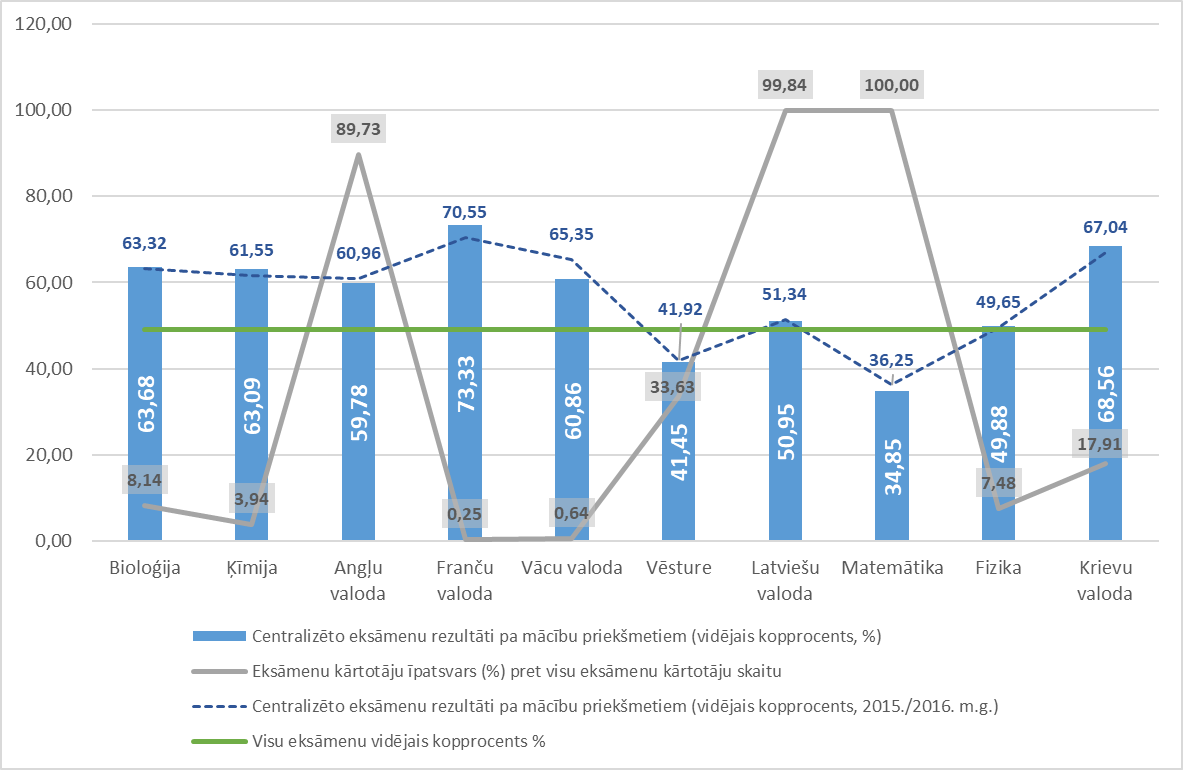 1.attēls.  Centralizēto eksāmenu vērtējumi pa mācību priekšmetiem (vidējais kopprocents ,%), eksāmenu kārtotāju īpatsvars (%) pret visu eksāmenu kārtotāju skaitu, centralizēto eksāmenu vērtējumi pa mācību priekšmetiem (vidējais kopprocents, 2015./2016.m.g.) un visu eksāmenu vidējais vērtējums procentosJauniešu tendences, izvēloties kārtot eksāmenus, būtiski neatšķiras un saglabājušās ļoti līdzīgi kā 2015./2016. m.g.Centralizēto eksāmenu rezultāti pēc dzimuma2.tabula. Centralizēto eksāmenu skaits, rezultāti pa mācību priekšmetiem (vidējais kopprocents, %) un eksāmenu kārtotāju īpatsvars pēc dzimumaVērtējot obligāto matemātikas eksāmenu kārtotāju skaitu pēc dzimuma, jāsecina, ka jaunietes starp eksāmenu kārtotājiem ir par aptuveni 400 vairāk kā jaunieši. Savukārt jaunietes vidēji par 5,94 procentpunktiem nokārto eksāmenus ar augstākiem rezultātiem. Tomēr darba tirgū joprojām ir augstas vidējās atšķirības starp sievietēm un vīriešiem, kur sieviešu vidējā mēneša bruto darba samaksa vidēji par septīto daļu ir zemāka nekā vīriešiem.Tikai divos eksāmenos jaunieši nokārto ar augstākiem vidējiem rezultātiem kā jaunietes: ķīmija (atšķirība 5,72 procentpunkti), kā arī franču valoda (atšķirība 4,49 procentpunkti). Jaunietes ar augstākiem vidējiem rādītājiem ir nokārtojušas centralizētajos eksāmenos šādos priekšmetos: latviešu valoda (12,44 procentpunkti), fizika (6,29 procentpunkti), vācu valoda (5,28 procentpunkti), matemātika (3,19 procentpunkti), bioloģija (3,17 procentpunkti), vēsture (3,07 procentpunkti), krievu valoda (2,96 procentpunkti), angļu valoda (1,43 procentpunkti). No visām jaunietēm 12,55% izvēlas kārtot bioloģijas eksāmenus, savukārt, jaunieši tikai 3,43% no visiem jauniešiem. No visiem jauniešiem 12,62% izvēlas kārot fizikas eksāmenu, kamēr tikai 2,65 % jaunietes no visām jaunietēm izvēlas kārot šo eksāmenu. Jaunietes labprātāk vairāk izvēlas kārtot vēstures eksāmenu nekā jaunieši (atšķirība 5,67 procentpunkti).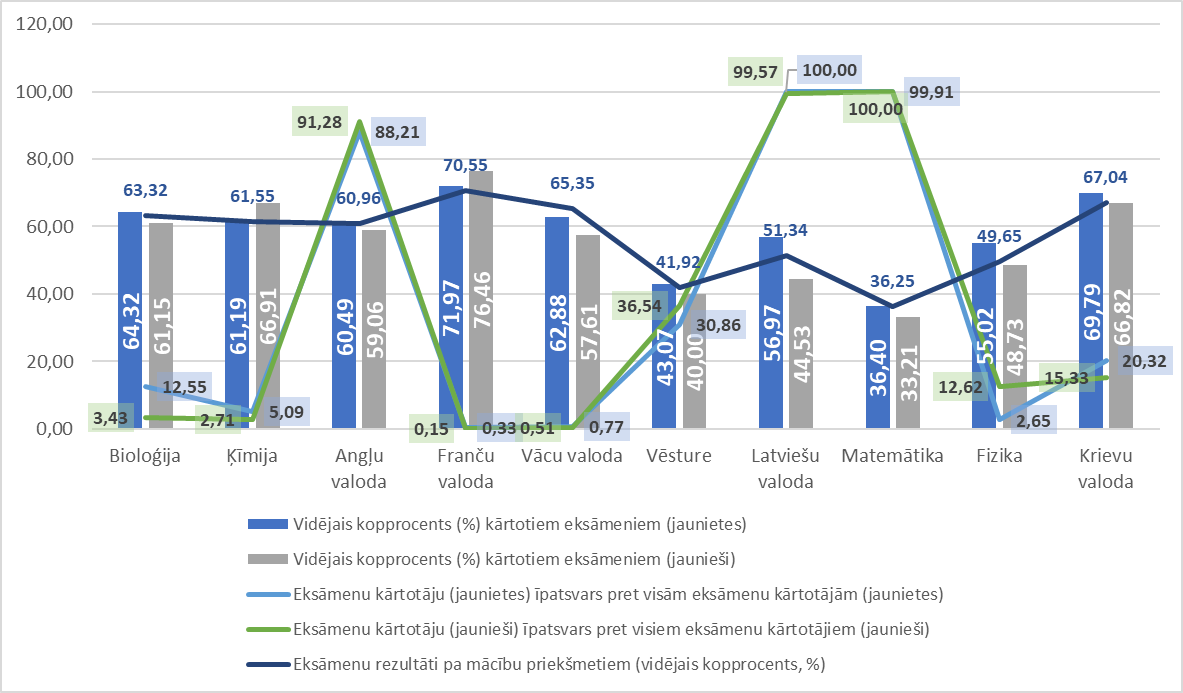 2.attēls. Centralizēto eksāmenu īpatsvars (%) pa mācību priekšmetiem, eksāmenu rezultāti pa mācību priekšmetiem (vidējais kopprocents, %) pēc dzimuma, kā arī centralizēto eksāmenu vērtējumi pa mācību priekšmetiem (vidējais kopprocents ,%)Detalizētākus datus centralizēto eksāmenu rezultātos pa dzimumiem skatīt pielikuma Nr. 1 tabulās 31. un 32.Centralizēto eksāmenu vērtējumi pēc teritoriālā griezuma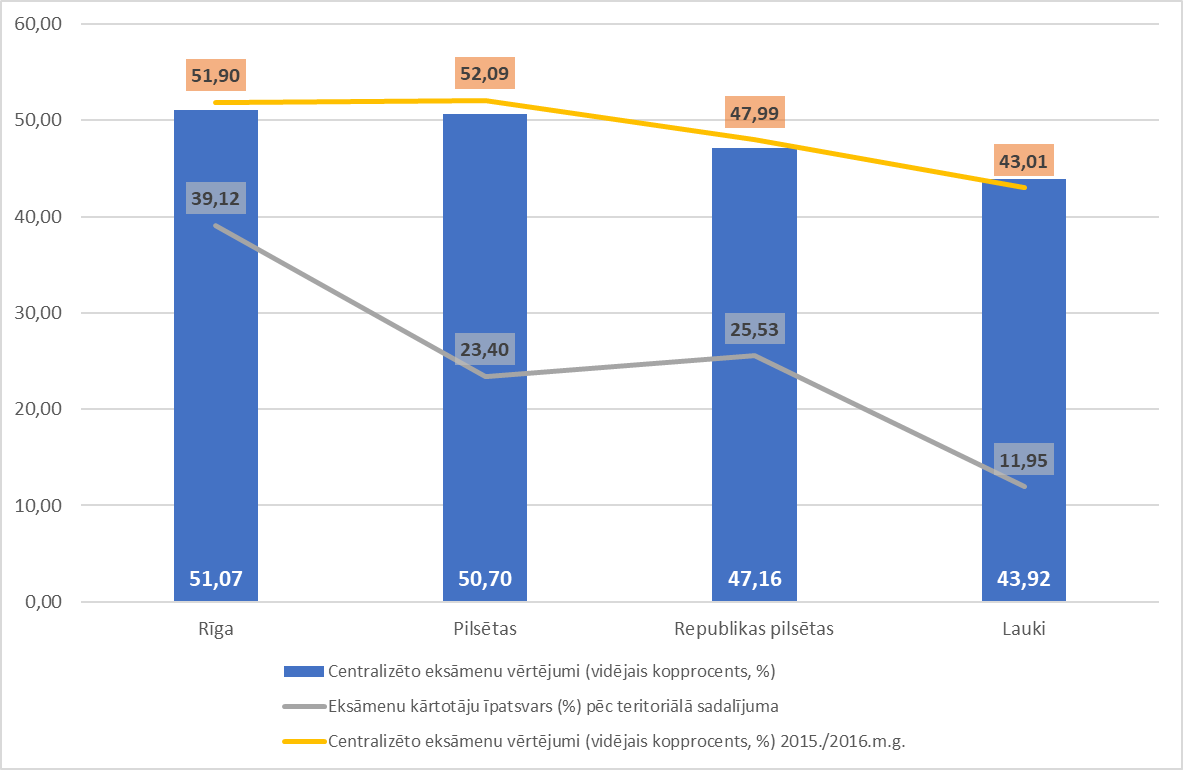 3.attēls. Centralizēto eksāmenu vērtējumi par 2015./2016. un 2016./2017. m. g. (vidējais kopprocents, %) un eksāmenu kārtotāju īpatsvars (%) pēc teritoriālā sadalījumaVisas skolas ir sagrupētas pēc to piederības administratīvo teritoriju un teritoriālo vienību klasifikatoram ar atsevišķi izdalītu galvaspilsētu Rīgu. Tas ļauj veikt datu analīzi pa pašvaldībām, kā arī dod autoriem rast skaidru atbildi uz jautājumiem, vai vidusskolas laukos sagatavo jauniešus labāk centralizētajiem eksāmeniem nekā Rīgā vai citās republikas nozīmes pilsētās. Visvairāk eksāmenu kārtotāju ir Rīgā (39,12 % no visiem eksāmenu kārtotājiem), vidējie eksāmenu rādītāji -  51,90 %. Novadu pilsētās salīdzinājumā ar republikas nozīmes pilsētām ir līdzīgs eksāmenu kārtotāju skaits (attiecīgi 23,40 un 25,53 % no visiem kārtotājiem, atšķirība 2,13 procentpunkti), bet jaunieši tiek sagatavoti ar augstākiem rezultātiem eksāmenos (attiecīgi 50,70 % un 47,16 %, starpība 3,54 procentpunkti).Savukārt laukos jaunieši tiek sagatavoti ar zemākiem rezultātiem eksāmenos, iegūstot vidēji 43,92 %. Lauku teritorijās 11,95 % jauniešu kārto eksāmenus no visiem eksāmenu kārtotājiem. Zīmīgi, ka tikai laukos vidējie eksāmenu rezultāti ir paaugstinājušies par 0,91 procentpunktiem salīdzinājumā ar pagājušo mācību gadu.3. tabulā ir uzskatāmi uzrādīti vidējie eksāmenu rezultāti pa priekšmetiem teritoriālā griezumā absolūtos skaitļos. 3.tabula. Centralizēto eksāmenu kārtojušo skaits un rezultāti pa mācību priekšmetiem (vidējais kopprocents, %) pēc teritoriālā sadalījumaDetalizētāku informāciju par teritoriālo iedalījumu skatīt pielikuma Nr. 2. tabulās 33. un 34., kā arī pielikuma Nr.4 tabulās 39. un 40. Skolu sadalījums pēc eksāmenu kārtotāju skaita4.tabula. Centralizēto eksāmenu rezultāti (kopprocents, %) un kārtotāju skaits pa mācību priekšmetiem pēc skolu sadalījuma eksāmenu kārtotāju skaita5.tabula. Skolu skaits pēc to atrašanās vietas un skolu sadalījuma pēc eksāmenu kārtotāju skaita 6.tabula. Skolu skaits pēc skolēnu kārtojošo centralizēto skaita atbilstoši skolu tipiemDetalizētāku informāciju par skolu sadalījumu pēc eksāmenu kārtotāju skaita skatīt pielikuma Nr.  3 tabulās 35. un 36.Centralizēto eksāmenu vērtējumi pa valodu plūsmām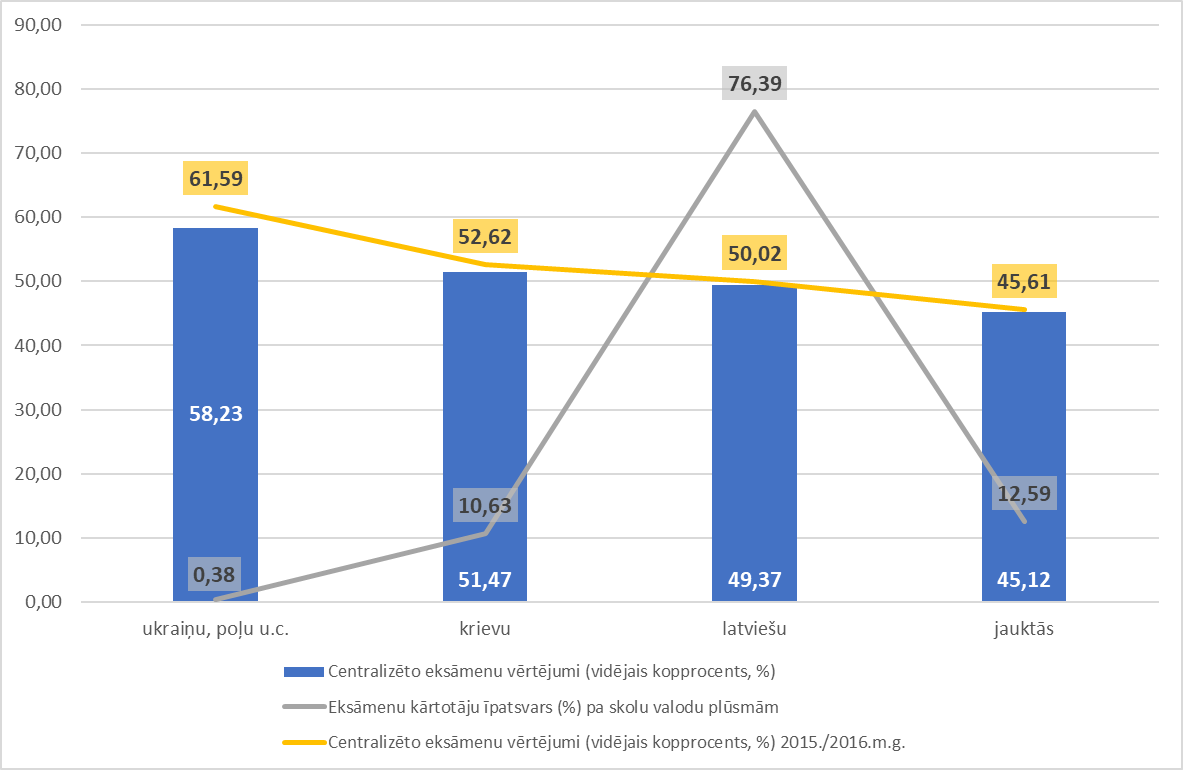 4.attēls. Centralizēto eksāmenu vērtējumi priekšmetiem par 2015./2016. un 2016./2017. m. g.  (vidējais kopprocents, %) un eksāmenu kārtotāju īpatsvars (%) pa eksāmenu kārtotāju valodu plūsmāmVislielākais centralizēto eksāmenu kārtotāju īpatsvars vērojams latviešu plūsmā – 76,39 % no visiem eksāmenu kārtotājiem. Līdzīgs eksāmenu kārtotāju īpatsvars ir jauktajās un krievu plūsmās (attiecīgi 12,59 % un 10,63 %). Tikai 0,38 % no eksāmenu kārtotājiem jeb aptuveni 53 jaunieši nokārto eksāmenus citu valodu plūsmās (ukraiņu, poļu u.c.). Centralizētajiem eksāmeniem ar augstāku vērtējumu tiek sagatavoti tieši citu plūsmu jaunieši, kur vidējais eksāmenu kopprocents ir 58,23 %. Krievu plūsmas jaunieši tiek sagatavoti nedaudz labāk par latviešu plūsmu jauniešiem (atšķirība 2,1 procentpunkti). Jaukto plūsmu jaunieši tiek sagatavoti ar zemākajiem rādītājiem, kas ir zemāki kā valsts vidējie rādītāji – 45,12 %. Visās valodu plūsmās centralizēto eksāmenu vērtējums ar iepriekšējo mācību gadu ir nedaudz krities. 7. tabulā uzskatāmi parādīti centralizēto eksāmenu rezultāti pa priekšmetiem, to kārtotāju skaits valodu plūsmu griezumā absolūtos skaitļos. 7.tabula. Centralizēto eksāmenu kārtojušo skaits un rezultāti pa mācību priekšmetiem  (vidējais kopprocents, %) pēc eksāmenu kārtotāja valodas plūsmāmUkraiņu, poļu un citas grupas nav kārtojušas eksāmenus franču valodā, vācu valodā un vēsturē. 8.tabula. Centralizēto eksāmenu kārtojušo skaits un rezultāti pa mācību priekšmetiem pa skolu tipiem  (vidējais kopprocents, %) pēc eksāmenu kārtotāju valodas plūsmām8. tabulā var konstatēt, ka krievu un citas plūsmas eksāmeni tiek kārtoti tikai ģimnāzijās un vidusskolās. Jaukto valodu plūsmā vakarskolā ir kārtoti 2001 eksāmeni ar vidējo vērtējumu 38,70 %. 9.tabula. Centralizēto eksāmenu kārtojušo skaits un rezultāti pa dzimumiem (vidējais kopprocents, %) pēc eksāmenu kārtotāju valodas plūsmāmJa vērtējam vidējos eksāmenu kopprocentus pa dzimumiem pēc valodu plūsmām, tad varam secināt, ka ukraiņu, poļu un citu plūsmu vidējie eksāmenu vērtējumu atšķirība starp jaunietēm un jauniešiem ir 8,5 procentpunkti. Latviešu plūsmā atšķirība starp jaunietēm un jauniešiem ir 6,6 procentpunkti. Jauktās un krievu plūsmās atšķirība ir līdzīga (attiecīgi 3,6 un 3,9 procentpunkti). 10.tabula. Centralizēto eksāmenu kārtojušo skaits un rezultāti sadalījumā pēc eksāmenu kārtojušo audzēkņu skaita (vidējais kopprocents, %) pēc eksāmenu kārtotāju valodas plūsmām10. tabulā uzskatāmi var konstatēt, ka jaukās valodu plūsmās vidējie eksāmenu rezultāti pasliktinās, palielinoties skolā esošam audzēkņu skaitam, kas kārtojuši centralizētos eksāmenus.  Krievu plūsmās vērojama pretēja tendence – palielinoties eksāmenu kārtotāju skaitam, palielinās vidējie vērtējumi eksāmenos. Latviešu plūsmā zemāki vidējie eksāmenu vērtējumi ir gan mazākās, gan lielākās skolās. Jāņem vērā fakts, ka profesionālajās un mākslas skolās kārtoto eksāmenu skaits ir augsts, vidējais vērtējums zems un tajās ir tikai latviešu valodas plūsma. Šis faktors jāņem vērā, aplūkojot skolas, kur ir liels eksāmenu kārtotāju skaits. 11.tabula. Skolu skaits pa skolu tipiem pēc valodu plūsmām12.tabula. Skolu skaits pēc to atrašanās vietas pa valodu plūsmām13.tabula.Skolu skaits pa valodu plūsmām pēc skolu iedalījuma pēc centralizēto eksāmenu kārtotāju skaita grupām Detalizētāku informāciju par valodu plūsmām skatīt pielikuma Nr. 4. tabulās 37., 38., 39. un 40. Eksāmenu rezultātu vērtējums pa skolu tipiem14.tabula. Skolu tips, centralizēto eksāmenu rezultāti (vidējais kopprocents, %) un kārtoto eksāmenu skaits14. tabulā attēloti skolu tipi, to vidējie centralizēto eksāmenu rezultāti un kārtoto eksāmenu skaits. Pētījuma ietvaros eksāmenu rezultāti augstskolās netiek analizēti.Visvairāk centralizētie eksāmeni 2016./2017. m.g. tiek kārtoti vidusskolās 42,60 % vai 19022 no visiem eksāmeniem. Vismazāk eksāmenus kārtoja speciālās un internātskolās – tikai 0,28 % vai 126 eksāmenus. Liels skaits (15934 vai 29,7 % no visiem eksāmenu kārtotājiem) centralizēto eksāmenu tiek kārtoti profesionālās un mākslas skolās, taču vidējie eksāmenu rezultāti ir zemi un sasniedz vien 37,34 %. Tā kā eksāmenu kārtotāju skaits šajās skolās ir liels un eksāmenu rezultāti vāji, tad var izdarīt secinājumu, ka profesionālās vidusskolas eksāmenu rezultāti stipri pazemina vidējo centralizēto eksāmenu vērtējumu valstī.5. attēlā tiek rādīts skolu vērtējums centralizētos eksāmenos par 2015./2016. un 2016./2017. mācību gadu, kā arī eksāmenu kārtotāju attiecība pret kopējo eksāmenu kārtotāju skaitu pa skolu tipiem. Šī diagramma dod uzskatāmus datus par to, kuru skolu tipi vislabāk sagatavo centralizētiem eksāmeniem, kā arī cik daudz skolēni kārto eksāmenus šajās skolās. 15.tabula. Skolu skaits pa skolu tipiem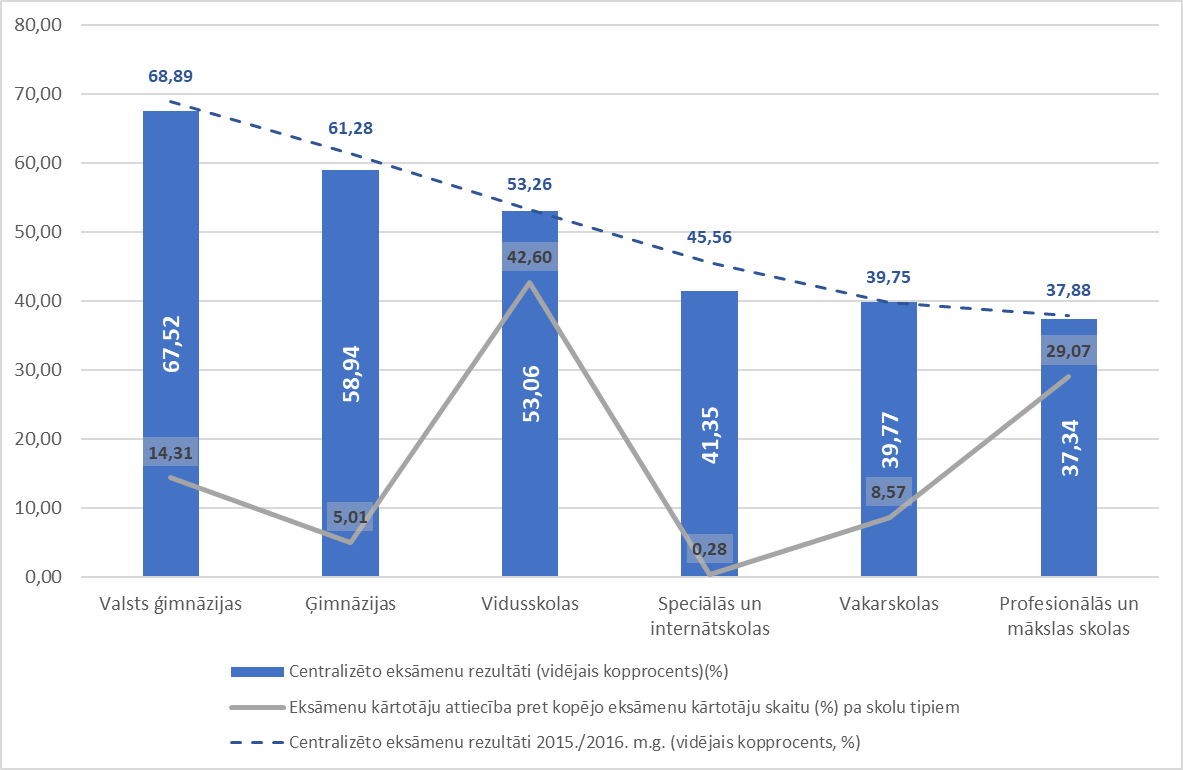 5.attēls. Centralizēto eksāmenu rezultāti (vidējais kopprocents) (%) par 2015./2016. un 2016./2017. m. g., eksāmenu kārtotāju attiecība pret kopējo eksāmenu kārtotāju skaitu (%) pa skolu tipiem.Valsts ģimnāzijas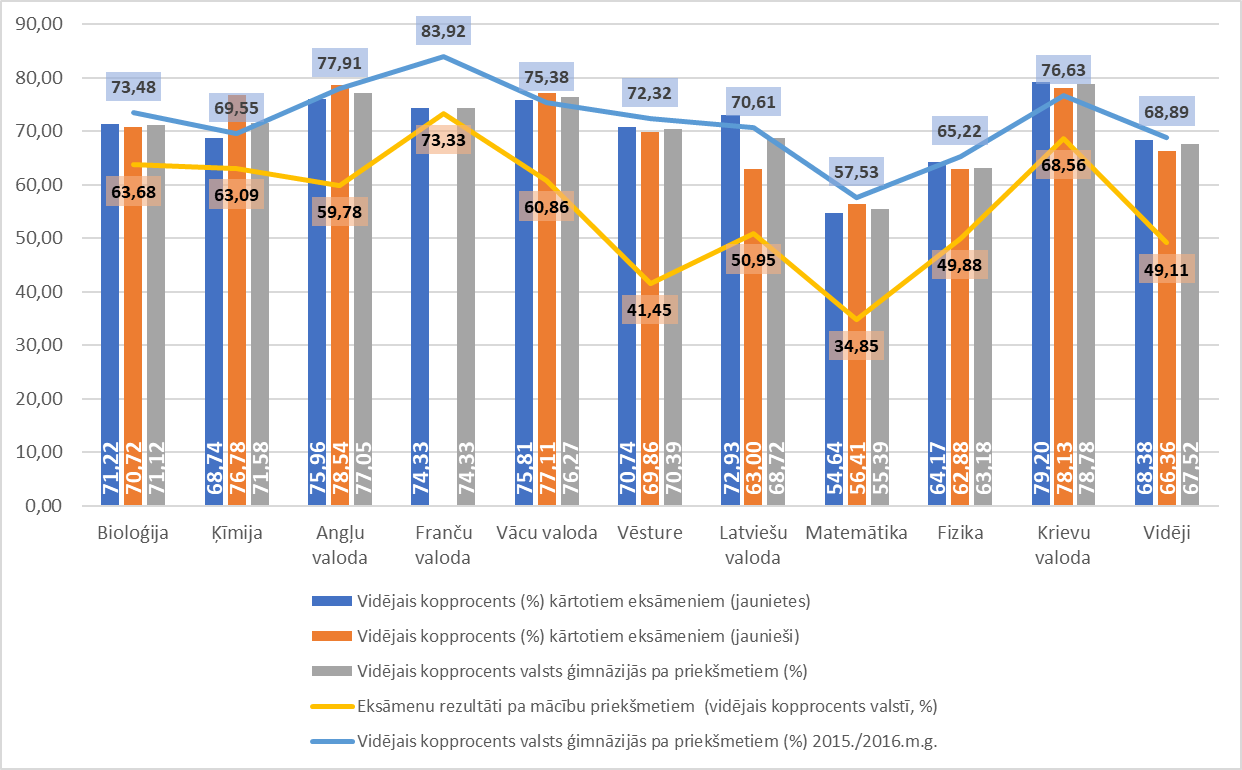 6. attēls. Centralizēto eksāmenu īpatsvars (%) pa mācību priekšmetiem un rezultāti pa mācību priekšmetiem par 2015./2016. un 2016./2017. m. g. (vidējais kopprocents, %) pēc dzimuma valsts ģimnāzijāsValsts ģimnāzijās visiem eksāmeniem augstāki rezultāti nekā vidēji valstī (atšķirība -18,42 procentpunkti). Kopējais valsts ģimnāziju sniegums salīdzinājumā ar pagājušo mācību gadu ir pazeminājies par 1,36 procentpunktiem. Valsts ģimnāzijās jaunietes un jaunieši vidēji kārto 3,48 eksāmenus. Katrs otrais ģimnāzijas eksāmenu kārtotājs nokārto kādu izvēles centralizēto eksāmenu.16.tabula. Centralizēto eksāmenu skaits un rezultāti pa mācību priekšmetiem (vidējais kopprocents %) pēc dzimuma valsts ģimnāzijāsĢimnāzijas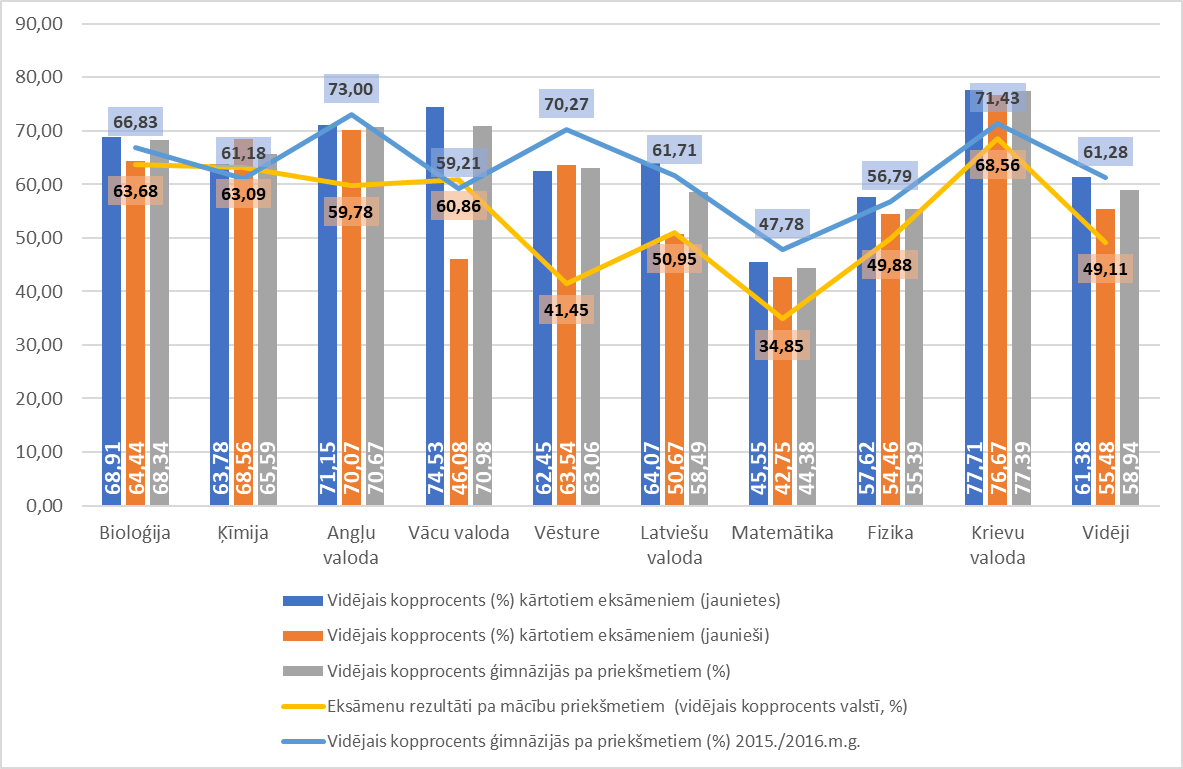 Attēls 7. Centralizēto eksāmenu īpatsvars (%) pa mācību priekšmetiem un rezultāti pa mācību priekšmetiem (%) par 2015./2016. un 2016./2017. m. g. (vidējais kopprocents, %) pēc dzimuma ģimnāzijāsVērtējot vidējos eksāmenu rezultātus pa priekšmetiem ģimnāzijās un valstī kopumā, tiek secināts – ģimnāzijās skolēni tiek labāk sagatavoti nekā vidēji valstī. Atšķirība starp valstī un ģimnāzijās vidējo vērtējumi ir 9,83 procentpunkti. Vislielākā atšķirība konstatēta vēstures priekšmetā, kur ģimnāzijās vidējais kopprocents ar valstī vidējo kopprocentu atšķiras par 21,60 procentpunktiem. 17. tabulā var apskatīt ģimnāziju audzēkņu rezultātus un kārtotāju skaitu pa priekšmetiem. 17.tabula. Centralizēto eksāmenu skaits un rezultāti pa mācību priekšmetiem (vidējais kopprocents, %) pēc dzimuma ģimnāzijāsĢimnāzijās vidēji jaunietes un jaunieši nokārto 3,3 eksāmenus, kas nozīmē, ka vidēji katrs trešais ģimnāzijas audzēknis nokārto kādu izvēles priekšmetu. Vidusskolas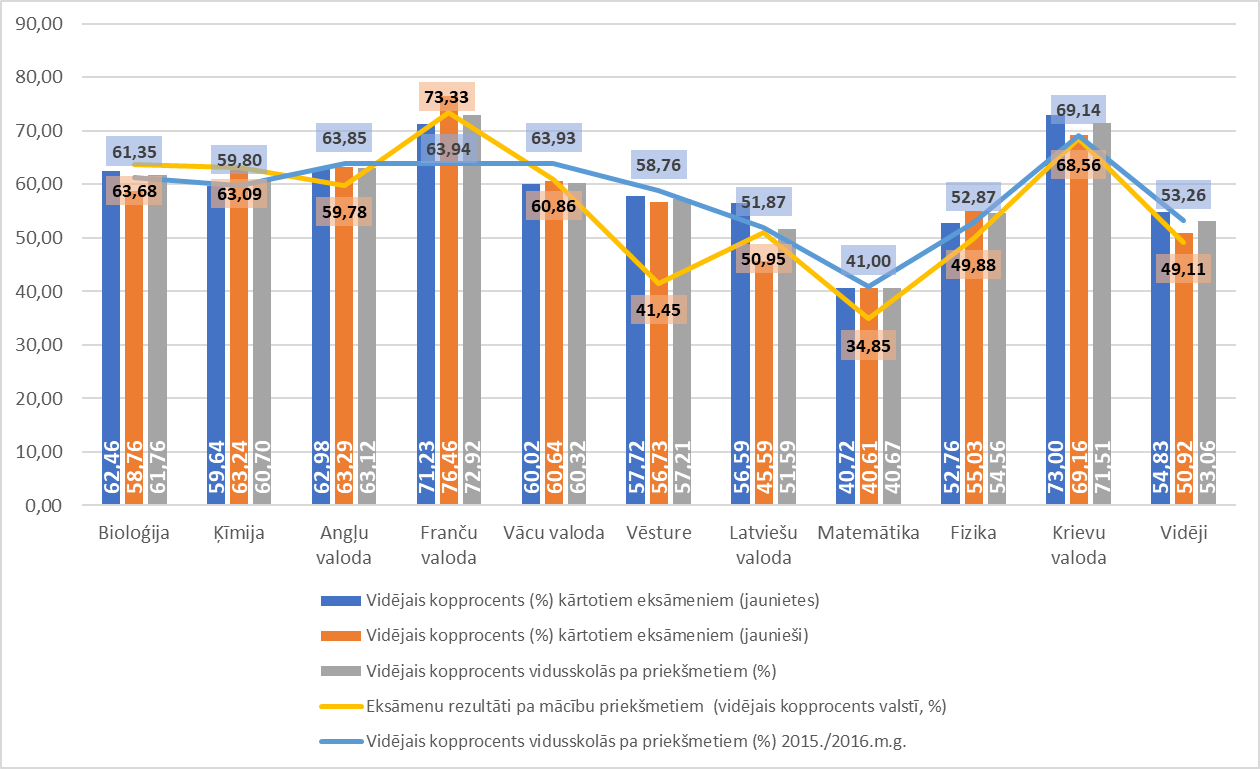 8.attēls. Centralizēto eksāmenu īpatsvars (%) pa mācību priekšmetiem un rezultāti pa mācību priekšmetiem par 2015./2016. un 2016./2017. m. g. (vidējais kopprocents, %) pēc dzimuma vidusskolāsVidusskolās centralizētos eksāmenus ir kārtojuši aptuveni 5700 jaunieši un eksāmenu rezultāti ir līdzīgi vidējiem valsts rādītājiem. Lielākā atšķirība vērojama vēstures centralizētajos eksāmenu rezultātos, jo vidusskolu rādītāji ir par 15,76 procentpunktiem augstāki nekā vidēji valstī. Tendences saglabājušās līdzīgas kā 2015./2016.m.g.Vidusskolās jaunietes un jaunieši vidēji nokārto 3,3 eksāmenus. Katrs trešais vidusskolas jaunietis nokārto kādu izvēles centralizēto eksāmenu. 18.tabula. Centralizēto eksāmenu skaits un rezultāti pa mācību priekšmetiem (vidējais kopprocents, %) pēc dzimuma vidusskolāsSpeciālās un internātskolas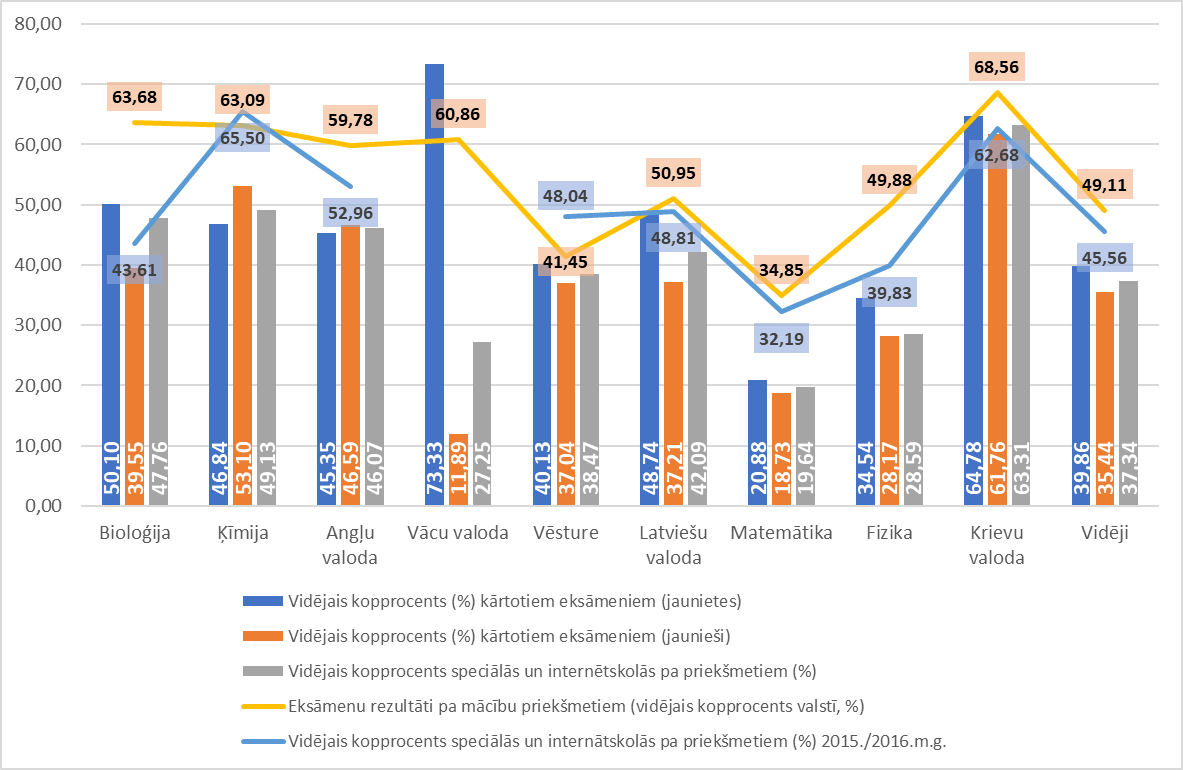 9.attēls. Centralizēto eksāmenu īpatsvars (%) pa mācību priekšmetiem un rezultāti pa mācību priekšmetiem par 2015./2016. un 2016./2017. m. g. (vidējais kopprocents, %) pēc dzimuma speciālās un internātskolāsSpeciālajās un internātskolās eksāmenu kārtotāju skaits ir ļoti zems, tāpēc šajos datos tie ir ar individuālu raksturu. Visu eksāmenu vidējais vērtējums no valsts vidējā vērtējuma atpaliek par 11,77 procentpunktiem. Jaunieši un jaunietes šajā skolu grupā vidēji nokārto 3,34 eksāmenus. 19.tabula. Centralizēto eksāmenu skaits un rezultāti pa mācību priekšmetiem (vidējais kopprocents, %) pēc dzimuma speciālās un internātskolāsVakarskolas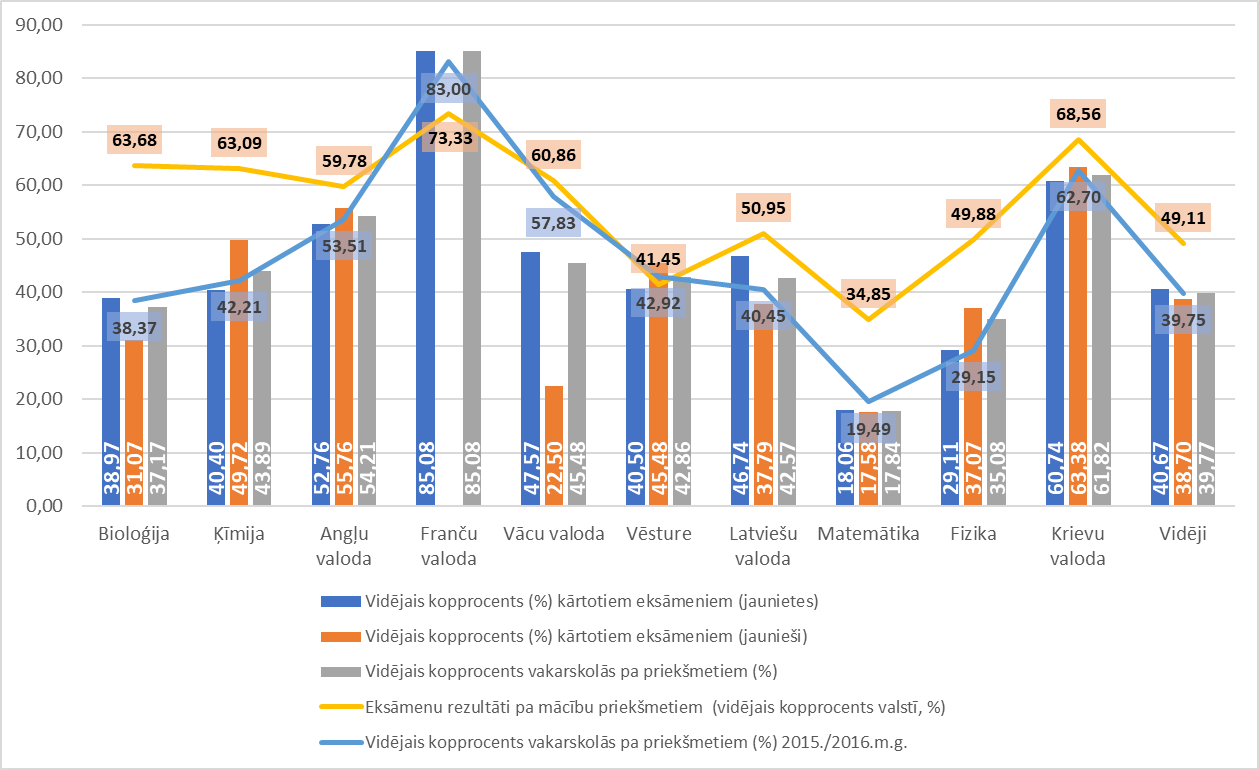 10.attēls. Centralizēto eksāmenu īpatsvars (%) pa mācību priekšmetiem un rezultāti pa mācību priekšmetiem par 2015./2016. un 2016./2017. m. g. (vidējais kopprocents, %) pēc dzimuma vakarskolāsVakarskolas skolēnus sagatavo centralizētajiem eksāmeniem ar 9,34 procentpunktiem zemākiem rādītājiem nekā vidēji valstī. Eksāmenu rezultātu rādītāji matemātikas eksāmenos ir zemi 17,84 %, kritums ar iepriekšējo gadu - 1,65 procentpunkti. Vakarskolās jaunietes vidēji nokārto 3,4 eksāmenus, bet jaunieši – 3,3. 20.tabula. Centralizēto eksāmenu skaits un rezultāti pa mācību priekšmetiem (vidējais kopprocents, %) pēc dzimuma vakarskolāsProfesionālās un mākslas skolas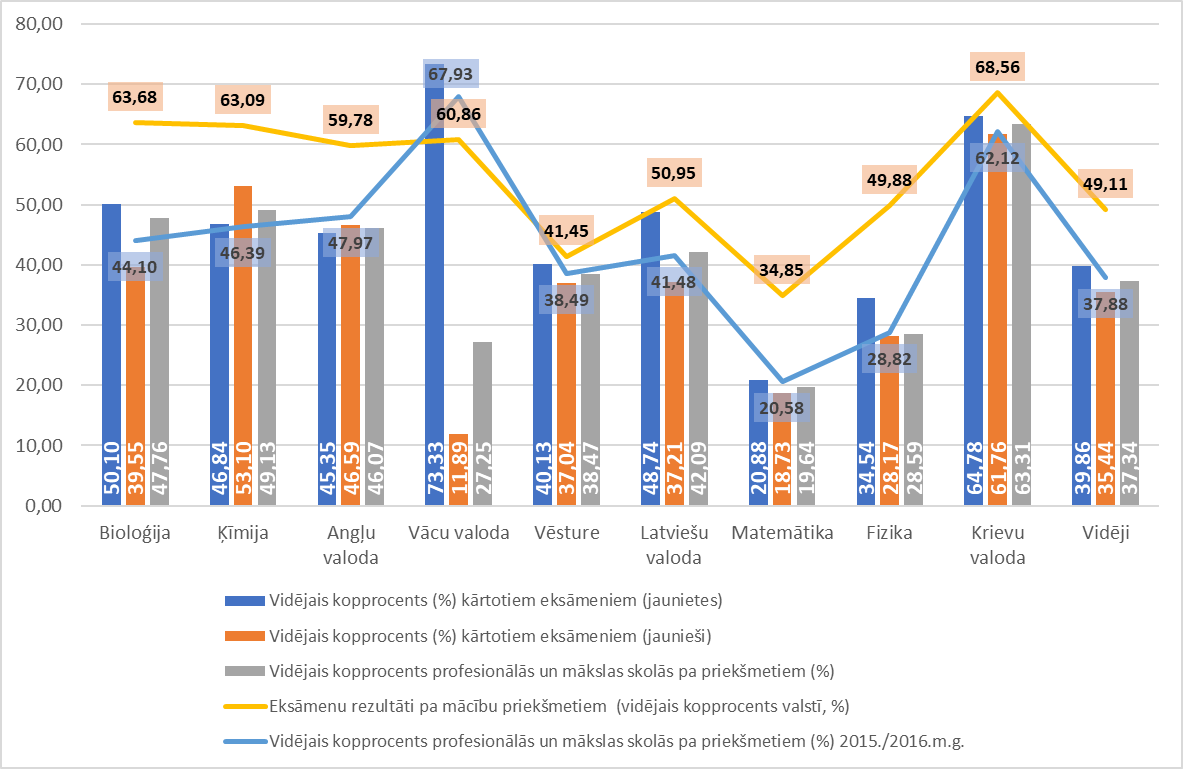 11.attēls. Centralizēto eksāmenu īpatsvars (%) pa mācību priekšmetiem un rezultāti pa mācību priekšmetiem (%) par 2014./2015. un 2015./2016. m. g. (vidējais kopprocents, %) pēc dzimuma profesionālajās un mākslas vidusskolās11. attēlā var uzskatāmi redzēt, ka profesionālo un mākslas skolu eksāmenu rezultāti pazemina centralizēto eksāmenu vērtējumu valstī. Par pamatu var ņemt matemātikas eksāmenu, kuru profesionālajās un mākslas skolās kārtoja 3876 eksāmenus no kopā valstī kārtotajiem 13335 eksāmeniem. Vidēji valstī matemātikas eksāmens tiek novērtēts ar 34,85% (vidējais kopprocents), kamēr profesionālajās un mākslas skolās ar 19,64% (vidējais kopprocents). Centralizēto eksāmenu rezultāti matemātikā salīdzinājumā ar 2015./2016. un 2016./2017. m. g. ir samazinājušies par 0,94 procentpunktiem (no 20,58% uz 19,64%). 21.tabula. Centralizēto eksāmenu skaits un rezultāti pa mācību priekšmetiem (vidējais kopprocents, %) pēc dzimuma profesionālajās un mākslas skolāsVidēji jaunietes profesionālākajās un mākslas skolās nokārto 4,15 eksāmenus, jaunieši – 4,08. 21. tabulā uzskatāmi var redzēt, ka gandrīz katrs profesionālās un mākslas skolas audzēknis izvēlas kārtot papildus eksāmenu vēsturē. Eksāmenu rezultāti valsts ģimnāzijās, ģimnāzijās un vidusskolāsTika veikta salīdzinošā analīze par centralizēto eksāmenu rezultātiem ģimnāzijās, valsts ģimnāzijās un vidusskolās šādos priekšmetos: bioloģijā, ķīmijā, angļu valodā, matemātikā un fizikā. Mācību priekšmeti ir izvēlēti, kurus visvairāk pieprasa augstskolas, lai pārbaudītu jauniešu zināšanu līmeni pirms, viņi tiek uzņemti augstskolā. Jāņem vērā, ka vidējās vērtības pa skolu tipiem un vidējie priekšmetu vērtējumi ir rēķināti tikai starp šiem skolu tipiem un šiem konkrētajiem priekšmetiem. 10.tabulā apkopotie un 10.attēlā vizuāli parādītie dati uzskatāmi rāda, ka visaugstākos eksāmenu rezultātus visos mācību priekšmetos uzrāda valsts ģimnāzijas, tālāk seko ģimnāzijas un vidusskolas. Valsts ģimnāziju, ģimnāziju un vidusskolu centralizēto eksāmenu (angļu valoda, bioloģija, ķīmija, fizika, latviešu valoda, matemātika) rezultāti Ja Latvijā būtu jākārto eksāmeni tikai valsts ģimnāzijās, ģimnāzijās un vidusskolā minētajos  mācību priekšmetos, tad valsts vidējais vērtējums centralizētajos eksāmenos būtu 56,07 %.22.tabula. Centralizēto eksāmenu rezultāti pa mācību priekšmetiem (vidējais kopprocents, %)  valsts ģimnāzijās, ģimnāzijās un vidusskolās23.tabula. Centralizēto eksāmenu kārtotāju skaits pa mācību priekšmetiem  valsts ģimnāzijās, ģimnāzijās un vidusskolāsCentralizēto eksāmenu rezultāti vidusskolās un ģimnāzijās pa mācību priekšmetiem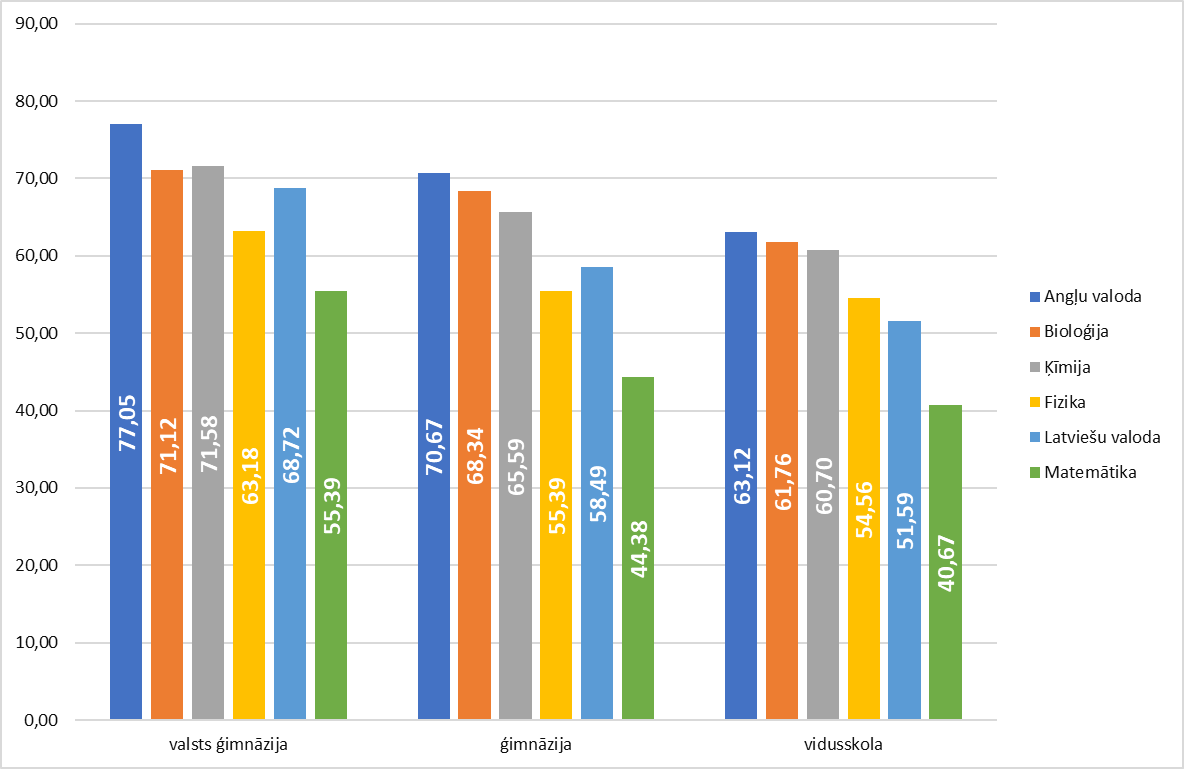 12.attēls. Centralizēto eksāmenu rezultāti vidusskolās un ģimnāzijās pa mācību priekšmetiemVidusskolu un ģimnāziju TOP 10 pēc nokārtoto eksāmenu vidējiem rādītājiem atkarībā no kārtotāju skaita skolāLai novērtētu, vai skolās, kurās ir dažāds skaits eksāmenu kārtotāju, tie tiek vienlīdz labi sagatavoti eksāmeniem, tika sagatavots šāds eksāmenu kārtotāju iedalījums: Līdz 12 ;No 12 ieskaitot līdz 20;No 20 ieskaitot līdz 30;No 30 ieskaitot līdz 50;Vienāds un lielāks par 50.Tā kā vidusskolu un ģimnāziju skaits salīdzinājumā ar citiem skolu tipiem ir augsts, kā arī mācību programma tajās ir līdzīga, tiks veikts salīdzinājums tikai šādiem skolu tipiem - vidusskolas un ģimnāzijas. No šī aprēķina izriet, ka eksāmenu rezultāti nav atkarīgi no eksāmenu kārtotāju skaita. Eksāmenu rezultāti ir ļoti līdzīgi. Šī darba desmitās lappuses 6. tabulā var iepazīties ar skolu skaitu pa skolu tipiem un sadalījumu pa skolu eksāmenu skaita grupām. 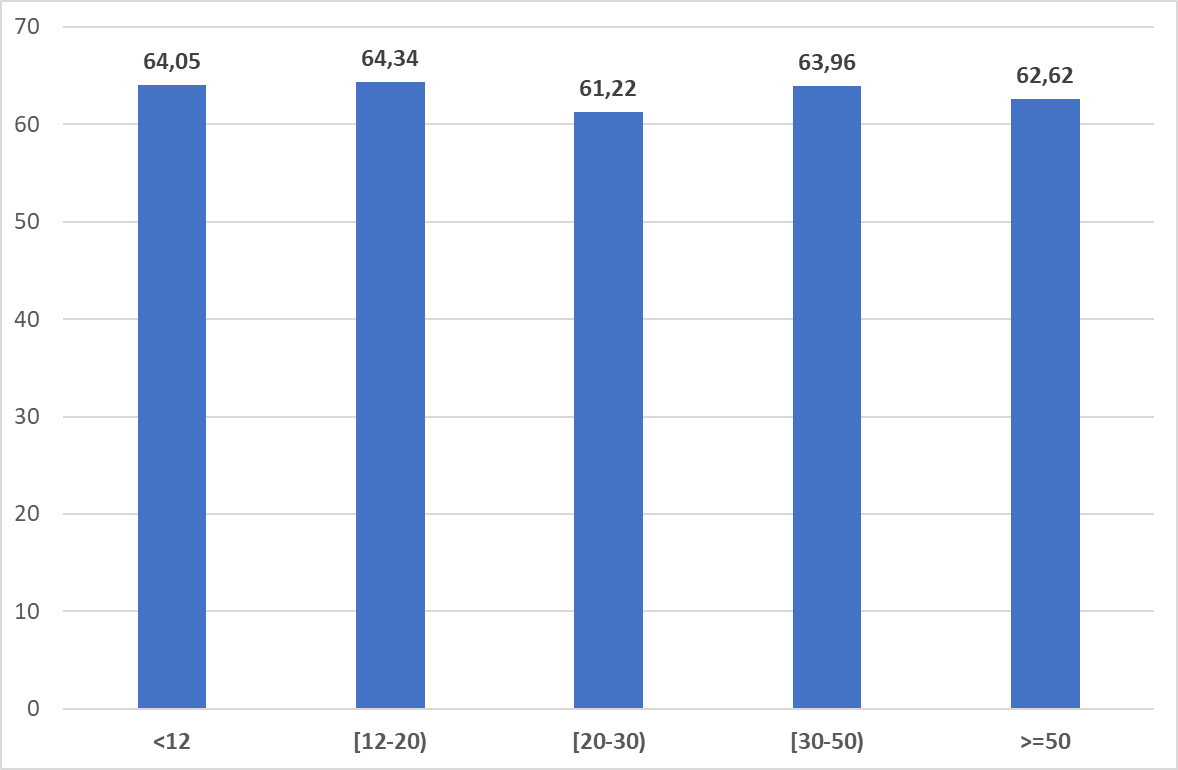 13.attēls. Desmit labāko skolu vidējie centralizēto eksāmenu rezultāti iedalījumā pa skolu eksāmenu kārtotāju skaita grupām.TOP 10 skolas pēc eksāmenu kārtotāju skaita skolā, kas mazāks par 12.24.tabula. TOP 10 skolas pēc eksāmenu kārtotāju skaita skolā, kas mazāks par 12TOP 10 skolas pēc eksāmenu kārtotāju skaita skolā no 12 ieskaitot līdz 20.25.tabula. TOP 10 skolas pēc eksāmenu kārtotāju skaita skolā no 12 ieskaitot līdz 20TOP 10 skolas pēc eksāmenu kārtotāju skaita skolā no 20 ieskaitot līdz 30.26.tabula. TOP 10 skolas pēc eksāmenu kārtotāju skaita skolā no 20 ieskaitot līdz 30TOP 10 skolas pēc eksāmenu kārtotāju skaita skolā no 30 ieskaitot līdz 50.27.tabula. TOP 10 skolas pēc eksāmenu kārtotāju skaita skolā no 30 ieskaitot līdz 50TOP 10 skolas pēc eksāmenu kārtotāju skaita skolā, kas lielāks vai vienāds ar 50.28.tabula. TOP 10 skolas pēc eksāmenu kārtotāju skaita skolā, kas lielāks vai vienāds ar 50Saistības starp centralizēto eksāmenu rezultātiemCentralizēto eksāmenu rezultātu analīzes gaitā tika pielietota korelācijas analīzes metode, lai noskaidrotu, vai pastāv saikne starp centralizēto eksāmenu rezultātiem kādā no mācību priekšmetiem un eksāmenu rezultātiem citos mācību priekšmetos.Korelācija jeb saistība ir mērījums, kas parāda divu vai vairāku mainīgo saistību (t.i., vai mainoties vienam mainīgajam, izmainās arī otrs). Ja korelācijas absolūtā vērtība ir līdz 0,5, tad sakarība ir ļoti vāja, ja tā ir 0,5—0,8, tad sakarība ir vidēji cieša, savukārt ar vērtību virs 0,8 sakarība ir cieša.Korelācijas tika rēķinātas no skolu centralizēto eksāmenu vidējiem rādītājiem. Tāpēc tās raksturos saistības mācību priekšmetos starp skolu vidējiem eksāmenu rezultātiem un vidējiem eksāmenu rezultātiem pašvaldību griezumā. Treknrakstā ar sarkanu krāsu atzīmētas vidējas un ciešas sakarības.29.tabula. Korelācija starp dažādiem centralizēto eksāmenu rezultātiem pa priekšmetiem skolu griezumā15. tabulā var konstatēt, ka visvairāk sakarības ir starp angļu valodas eksāmenu rezultātiem un rezultātiem šādos priekšmetos: vēsture, latviešu valoda, matemātika. Ja skolai ir augsts vidējais kopprocents angļu valodas eksāmenos, tad visdrīzāk augsts būs arī vēsturē, latviešu valodā un matemātikā. Pastāv vidēji cieša korelācija starp bioloģijas un ķīmijas, matemātikas eksāmeniem.30.tabula. Korelācija starp eksāmenu kārtošanas skaitu pa priekšmetiem skolu griezumā 30. tabulā izceltas to kārtoto eksāmenu skaits, kas vidēji cieši un cieši korelē ar citu priekšmetu kārtošanas skaitu.  Redzams, ka pastāv vidēji cieša korelācija starp bioloģijas nokārtoto eksāmenu skaitu un ķīmijas nokārtoto eksāmenu skaitu. Ja skolās vairāk nokārto bioloģijas eksāmenu, tad arī ķīmijas eksāmenu nokārto vairāk. Šī tabula arī uzskatāmi norāda, kuri eksāmeni ir vairāk kārtoti, ciešās korelācijas dēļ starp matemātikas un latviešu valodas eksāmeniem, var secināt, ka tie ir obligātie. Arī angļu valoda ir daudz kārtots priekšmets, salīdzinājumā ar citiem priekšmetiem. Dati un kartogrāfiskie materiāliLatvijas Pašvaldību savienības Benchlearing informācijas sistēmā (BLIS) ir izvietotas visas tabulas, no kurām tikti veikti šie aprēķini. Tabulas atrodamas vietnē https://blis.lps.lv sadaļā Strukturēti dati. Tiešā saite: https://blis.lps.lv/lv/struktureti-dati. Visas tabulas ir lejupielādējamas kā Excel fails. Datu tabula, kuras nosaukums ir Vidējās izglītības eksāmenu rezultātu apkopojums skolu griezumā par 2016./2017. m.g., var atrast informāciju par visām skolām, kurās kārtoti centralizētie eksāmeni, sakārtot tos pēc mācību priekšmeta vai nokārtoto eksāmenu skaita, kā arī kopējā vērtējuma. Datu tabula Vidējās izglītības centralizēto eksāmenu rezultāti par 2016./2017. m.g. satur izejas datus visam pētījumam. Ar šīs tabulas palīdzību var atkārtot pētījumu vai veikt cita veida nepieciešamos datu griezumus un atklājumus. Ir pieejamas un izveidotas kartes ar ierobežotu iespēju klāstu, taču ar konkrētu funkcionalitāti.  Funkcionālajās kartēs iespējams veikt sev vēlamo simboloģiju vai noformējumu, vai veikt konkrētu datu atlasi. Saraksts ar pieejamām kartēm:Vidējās izglītības eksāmenu rezultātu vizualizācija skolu griezumā par 2016./2017. m.g.Adrese kartei: https://arcg.is/0i0D1jFunkcionālās kartes adrese: https://arcg.is/4zaHi2015./2016 un 2016./2017.m.g. valsts centralizēto eksāmenu rezultātu salīdzinājums skolu griezumāAdrese kartei: https://pasvaldibas.maps.arcgis.com/apps/CompareAnalysis/index.html?appid=1be93d223f174bdea463bd72ce45c7dbPielikums Nr. 1. Dzimums31.tabula. Centralizēto eksāmenu rezultāti (vidējais kopprocents, %) pa mācību priekšmetiem iedalījumā pa dzimumiem un skolu iedalījuma pēc kārtotāju skaita grupām32.tabula. Centralizēto eksāmenu kārtotāju skaits pa mācību priekšmetiem iedalījumā pa dzimumiem un skolu iedalījuma pēc kārtotāju skaita grupāmPielikums Nr. 2. Teritoriālais griezums33.tabula. Centralizēto eksāmenu rezultāti (vidējais kopprocents, %) pa mācību priekšmetiem iedalījumā pa skolu tipiem34.tabula. Centralizēto eksāmenu kārtotāju skaits pēc teritoriālā iedalījuma pa skolu tipiemPielikums Nr. 3. Skolu sadalījums pēc eksāmenu kārtotāju skaita35.tabula. Eksāmenu rezultāti (vidējais kopprocents, %) pa mācību priekšmetiem pēc skolu tipa un skolu sadalījuma pēc eksāmenu kārtotāju skaita

36.tabula. Eksāmenu kārtotāju skaits pa mācību priekšmetiem pēc skolu tipa un skolu sadalījuma pēc eksāmenu kārtotāju skaitaPielikums Nr. 4. Valodu plūsmas37. tabula. Centralizēto eksāmenu rezultāti (vidējais kopprocents, %) pa mācību priekšmetiem pēc valodu plūsmām un skolu tipiem


38.tabula. Centralizēto eksāmenu kārtotāju skaits pa priekšmetiem pēc valodu plūsmām un skolu tipiem39.tabula. Centralizēto eksāmenu rezultāti (vidējais kopprocents, %) pa mācību priekšmetiem pēc valodu plūsmām un teritoriālā iedalījuma
40.tabula. Centralizēto eksāmenu kārtotāju skaits pa mācību priekšmetiem pēc valodu plūsmām un teritoriālā iedalījumaMācību priekšmetsCentralizēto eksāmenu rezultāti pa mācību priekšmetiem (vidējais kopprocents, %)Kārtoto centralizēto eksāmenu skaitsEksāmenu kārtotāju īpatsvars (%) pret visu eksāmenu kārtotāju skaituCentralizēto eksāmenu rezultāti pa mācību priekšmetiem (vidējais kopprocents, 2015./2016. m.g.)Bioloģija63,6810858,1463,32Ķīmija63,095253,9461,55Angļu valoda59,781196689,7360,96Franču valoda73,33330,2570,55Vācu valoda60,86860,6465,35Vēsture41,45448433,6341,92Latviešu valoda50,951331399,8451,34Matemātika34,8513335100,0036,25Fizika49,889987,4849,65Krievu valoda68,56238817,9167,04Vidēji/kopā49,114821349,87Mācību priekšmetsVidējais kopprocents (%) kārtotiem eksāmeniem (jaunietes)Kārtoto eksāmenu skaits (jaunietes)Vidējais kopprocents (%) kārtotiem eksāmeniem (jaunieši)Kārtoto eksāmenu skaits (jaunieši)Eksāmenu kārtotāju (jaunietes) īpatsvars pret visām eksāmenu kārtotājām (jaunietes)Eksāmenu kārtotāju (jaunieši) īpatsvars pret visiem eksāmenu kārtotājiem (jaunieši)Bioloģija64,3286361,1522212,553,43Ķīmija61,1935066,911755,092,71Angļu valoda60,49606559,06590188,2191,28Franču valoda71,972376,46100,330,15Vācu valoda62,885357,61330,770,51Vēsture43,07212240,00236230,8636,54Latviešu valoda56,97687644,536437100,0099,57Matemātika36,40687033,21646599,91100,00Fizika55,0218248,738162,6512,62Krievu valoda69,79139766,8299120,3215,33Vidēji / kopā51,992480146,0523412Mācību priekšmetiRīgaRīgaPilsētasPilsētasRepublikas pils.Republikas pils.LaukiLaukiMācību priekšmetiKopprocentsKārtoto eksāmenu skaitsKopprocentsKārtoto eksāmenu skaitsKopprocentsKārtoto eksāmenu skaitsKopprocentsKārtoto eksāmenu skaitsBioloģija63,2748665,5427463,5524560,1280Ķīmija65,1427857,9711163,7411160,2325Angļu valoda63,85484860,60269155,95314552,091282Franču valoda73,483165,83176,161Vācu valoda61,495359,571760,731551,411Vēsture43,12171643,0365540,09154438,34569Latviešu valoda50,97522354,89311648,80339747,761577Matemātika37,08521734,57312034,72340428,401594Fizika53,9038345,9931653,4821237,5187Krievu valoda73,3358767,3372870,8453362,77540Vidēji / kopā51,071882250,701102847,161260743,925756< 12< 12[12 - 20)[12 - 20)[20 - 30)[20 - 30)[30 - 50)[30 - 50)>=50>=50Vidēji / kopāVidēji / kopāMācību priekšmetiKopprocentsKārtoto eksāmenu skaitsKopprocentsKārtoto eksāmenu skaitsKopprocentsKārtoto eksāmenu skaitsKopprocentsKārtoto eksāmenu skaitsKopprocentsKārtoto eksāmenu skaitsKopprocentsKārtoto eksāmenu skaitsBioloģija62,714960,118561,8723363,5625765,4146163,681085Ķīmija56,982561,183758,1910761,3912067,1323663,09525Angļu valoda58,0157959,42124958,60160063,36253258,84600659,7811966Franču valoda71,37253,25171,00274,352873,3333Vācu valoda54,00260,98642,70958,961864,995160,8686Vēsture45,3523147,5227446,9021645,1653339,68323041,454484Latviešu valoda50,4868850,56146449,44180851,24291451,39643950,9513313Matemātika34,7868435,51146737,53179838,26290632,44648034,8513335Fizika46,173649,606453,2111457,0822346,6056149,88998Krievu valoda66,6920569,0934168,5038769,8949868,1095768,562388Vidēji / kopā49,03249949,70498950,12627351,731000347,672444949,1148213Skolas pēc eksāmenu kārtotāju grupāmLaukiPilsētasRepublikas pils.RīgaKopā< 1245281122106[12 - 20)3130152197[20 - 30)930172076[30 - 50)425202776>=50413242970Kopā9312687119425Skolu tipi< 12[12 - 20)[20 - 30)[30 - 50)>=50KopāVidusskola7374565313269Profesionālās un mākslas skolas1413762666Vakarskola10548734Valsts ģimnāzija1161927Ģimnāzija3373521Augstskolas314Speciālās un internātskolas314Kopā10697767670425Mācību priekšmetiukraiņu, poļu u.c.ukraiņu, poļu u.c.krievukrievulatviešulatviešujauktāsjauktāsMācību priekšmetiKopprocentsKārtoto eksāmenu skaitsKopprocentsKārtoto eksāmenu skaitsKopprocentsKārtoto eksāmenu skaitsKopprocentsKārtoto eksāmenu skaitsBioloģija73,92263,1211765,1686351,68103Ķīmija65,05363,619863,4837559,0249Angļu valoda58,434862,00136560,16916155,161392Franču valoda59,54273,853085,081Vācu valoda64,331963,655246,7715Vēsture64,051541,24429744,80172Latviešu valoda46,655342,16143553,901014140,861684Matemātika48,705147,65141833,341018732,811679Fizika44,33763,2811947,4878253,4190Krievu valoda84,044467,58189271,16452Vidēji / kopā58,2320851,47458849,373778045,125637Skolu tipiUkraiņu, poļu u.c.Ukraiņu, poļu u.c.KrievuKrievuLatviešuLatviešuJauktāsJauktāsVidēji / kopāVidēji / kopāSkolu tipiKopprocentsKārtoto eksāmenu skaitsKopprocentsKārtoto eksāmenu skaitsKopprocentsKārtoto eksāmenu skaitsKopprocentsKārtoto eksāmenu skaitsKopprocentsKārtoto eksāmenu skaitsValsts ģimnāzija67,52678167,526781Augstskolas60,4121655,831060,20226Ģimnāzija57,7712056,4942359,62171058,942253Vidusskola58,868850,96416555,161119448,78357553,0619022Speciālās un internātskolas42,897539,095141,35126Vakarskola40,90187038,70200139,773871Profesionālās un mākslas skolas37,341593437,3415934Vidēji / kopā58,2320851,47458849,373778045,12563749,1148213Dzimumsukraiņu, poļu u.c.ukraiņu, poļu u.c.krievukrievulatviešulatviešujauktāsjauktāsVidēji / kopāVidēji / kopāDzimumsKopprocentsKārtoto eksāmenu skaitsKopprocentsKārtoto eksāmenu skaitsKopprocentsKārtoto eksāmenu skaitsKopprocentsKārtoto eksāmenu skaitsKopprocentsKārtoto eksāmenu skaitsjauniete63,108953,34235752,561939146,84296451,9924801jaunietis54,5911949,49223145,991838943,22267346,0523412Vidēji / kopā58,2320851,47458849,373778045,12563749,1148213Skolu grupas pēc
centralizēto eksāmenu 
kārtotāju skaitaukraiņu, poļu u.c.ukraiņu, poļu u.c.krievukrievulatviešulatviešujauktāsjauktāsVidēji / kopāVidēji / kopāSkolu grupas pēc
centralizēto eksāmenu 
kārtotāju skaitaKopprocentsKārtoto eksāmenu skaitsKopprocentsKārtoto eksāmenu skaitsKopprocentsKārtoto eksāmenu skaitsKopprocentsKārtoto eksāmenu skaitsKopprocentsKārtoto eksāmenu skaits< 1258,868844,3711748,52211253,1718249,032499[12 - 20)59,334043,9974150,50351751,1969149,704989[20 - 30)56,998048,7597450,81383248,80138750,126273[30 - 50)52,43200752,61660546,52139151,7310003>=5060,9774948,022171438,73198647,6724449Vidēji / kopā58,2320851,47458849,373778045,12563749,1148213Skolu tipijauktāskrievulatviešuukraiņu, poļu u.c.KopāAugstskolas134Ģimnāzija415221Profesionālās un mākslas skolas6666Speciālās un internātskolas134Vakarskola142034Valsts ģimnāzija2727Vidusskola45501713269Kopā61543055425Skolas atrašanās vietajauktāskrievulatviešuukraiņu, poļu u.c.KopāLauki428793Pilsētas151110126Republikas pilsēta191452287Rīga2337563119Kopā61543055425Skolu grupas pēc
centralizēto eksāmenu 
kārtotāju skaitajauktāskrievulatviešuukraiņu, poļu u.c.Kopā< 12115873106[12 - 20)131667197[20 - 30)181344176[30 - 50)12164876>=50745970Kopā61543055425Skolu tipiBioloģijaĶīmijaAngļu valodaFranču valodaVācu valodaVēstureLatviešu valodaMatemātikaFizikaKrievu valodaVidēji/kopāValsts ģimnāzijaKārtoto eksāmenu skaits71,1271,5877,0574,3376,2770,3968,7255,3963,1878,7867,52Valsts ģimnāzijaKārtoto eksāmenu skaits3111671801117154194819082612136781AugstskolasKārtoto eksāmenu skaits65,7059,2462,7489,3848,6339,7762,1780,8360,20AugstskolasKārtoto eksāmenu skaits10137343252222226ĢimnāzijaKārtoto eksāmenu skaits68,3465,5970,6770,9863,0658,4944,3855,3977,3958,94ĢimnāzijaKārtoto eksāmenu skaits8629603836670668511022253VidusskolaKārtoto eksāmenu skaits61,7660,7063,1272,9260,3257,2151,5940,6754,5671,5153,06VidusskolaKārtoto eksāmenu skaits5012425039314533557135681412102319022Speciālās un internātskolasKārtoto eksāmenu skaits53,5822,0051,4336,8245,2925,9629,8361,5041,35Speciālās un internātskolasKārtoto eksāmenu skaits21376383714126VakarskolaKārtoto eksāmenu skaits37,1743,8954,2185,0845,4842,8642,5717,8435,0861,8239,77VakarskolaKārtoto eksāmenu skaits57883511226211291143124123871Profesionālās un mākslas skolasKārtoto eksāmenu skaits47,7649,1346,0727,2538,4742,0919,6428,5963,3137,34Profesionālās un mākslas skolasKārtoto eksāmenu skaits27413617436883790387625963215934Skolu tipiSkolu skaitsVidusskola269Profesionālās un mākslas skolas66Vakarskola34Valsts ģimnāzija27Ģimnāzija21Augstskolas4Speciālās un internātskolas4Kopā425Mācību priekšmetsVidējais kopprocents (%) kārtotiem eksāmeniem (jaunietes)Kārtoto eksāmenu skaits (jaunietes)Vidējais kopprocents (%) kārtotiem eksāmeniem (jaunieši)Kārtoto eksāmenu skaits (jaunieši)Vidējais kopprocents (%) kārtotiem eksāmeniem (kopā)Kārtoto eksāmenu skaits (kopā)Bioloģija71,2224470,726771,12311Ķīmija68,7410876,785971,58167Angļu valoda75,96103578,5476677,051801Franču valoda74,33174,331Vācu valoda75,811177,11676,2717Vēsture70,749469,866070,39154Latviešu valoda72,93112363,0082568,721948Matemātika54,64110156,4180755,391908Fizika64,176262,8819963,18261Krievu valoda79,2013078,138378,78213Vidēji / kopā68,38390966,36287267,526781Mācību priekšmetsVidējais kopprocents (%) kārtotiem eksāmeniem (jaunietes)Kārtoto eksāmenu skaits (jaunietes)Vidējais kopprocents (%) kārtotiem eksāmeniem (jaunieši)Kārtoto eksāmenu skaits (jaunieši)Vidējais kopprocents (%) kārtotiem eksāmeniem (kopā)Kārtoto eksāmenu skaits (kopā)Bioloģija68,917564,441168,3486Ķīmija63,781868,561165,5929Angļu valoda71,1533770,0726670,67603Vācu valoda74,53746,08170,988Vēsture62,451663,542063,0636Latviešu valoda64,0739150,6727958,49670Matemātika45,5538942,7527944,38668Fizika57,621554,463655,3951Krievu valoda77,717176,673177,39102Vidēji / kopā61,38131955,4893458,942253Mācību priekšmetsVidējais kopprocents (%) kārtotiem eksāmeniem (jaunietes)Kārtoto eksāmenu skaits (jaunietes)Vidējais kopprocents (%) kārtotiem eksāmeniem (jaunieši)Kārtoto eksāmenu skaits (jaunieši)Vidējais kopprocents (%) kārtotiem eksāmeniem (kopā)Kārtoto eksāmenu skaits (kopā)Bioloģija62,4640658,769561,76501Ķīmija59,6417163,247160,70242Angļu valoda62,98270463,29233563,125039Franču valoda71,232176,461072,9231Vācu valoda60,022360,642260,3245Vēsture57,7216356,7317257,21335Latviešu valoda56,59311645,59259751,595713Matemātika40,72308840,61259340,675681Fizika52,768455,0332854,56412Krievu valoda73,0062669,1639771,511023Vidēji54,831040250,92862053,0619022Mācību priekšmetsVidējais kopprocents (%) kārtotiem eksāmeniem (jaunietes)Kārtoto eksāmenu skaits (jaunietes)Vidējais kopprocents (%) kārtotiem eksāmeniem (jaunieši)Kārtoto eksāmenu skaits (jaunieši)Vidējais kopprocents (%) kārtotiem eksāmeniem (kopā)Kārtoto eksāmenu skaits (kopā)Bioloģija68,917564,441168,3486Ķīmija63,781868,561165,5929Angļu valoda71,1533770,0726670,67603Vācu valoda74,53746,08170,988Vēsture62,451663,542063,0636Latviešu valoda64,0739150,6727958,49670Matemātika45,5538942,7527944,38668Fizika57,621554,463655,3951Krievu valoda77,717176,673177,39102Vidēji / kopā61,38131955,4893458,942253Mācību priekšmetsVidējais kopprocents (%) kārtotiem eksāmeniem (jaunietes)Kārtoto eksāmenu skaits (jaunietes)Vidējais kopprocents (%) kārtotiem eksāmeniem (jaunieši)Kārtoto eksāmenu skaits (jaunieši)Vidējais kopprocents (%) kārtotiem eksāmeniem (kopā)Kārtoto eksāmenu skaits (kopā)Bioloģija38,974431,071337,1757Ķīmija40,40549,72343,898Angļu valoda52,7643155,7640454,21835Franču valoda85,08185,081Vācu valoda47,571122,50145,4812Vēsture40,5013845,4812442,86262Latviešu valoda46,7460337,7952642,571129Matemātika18,0660817,5853517,841143Fizika29,11337,07935,0812Krievu valoda60,7424463,3816861,82412Vidēji40,67208838,70178339,773871Mācību priekšmetsVidējais kopprocents (%) kārtotiem eksāmeniem (jaunietes)Kārtoto eksāmenu skaits (jaunietes)Vidējais kopprocents (%) kārtotiem eksāmeniem (jaunieši)Kārtoto eksāmenu skaits (jaunieši)Vidējais kopprocents (%) kārtotiem eksāmeniem (kopā)Kārtoto eksāmenu skaits (kopā)Bioloģija50,102139,55647,7627Ķīmija46,842653,101549,1341Angļu valoda45,35151246,59210546,073617Vācu valoda73,33111,89327,254Vēsture40,13170637,04198238,473688Latviešu valoda48,74160537,21218542,093790Matemātika20,88165318,73222319,643876Fizika34,541728,1724228,59259Krievu valoda64,7832361,7630963,31632Vidēji / kopā39,86686435,44907037,3415934Skolu tipiAngļu valodaBioloģijaĶīmijaFizikaLatviešu valodaMatemātikaVidējiValsts ģimnāzija77,0571,1271,5863,1868,7255,3967,06Ģimnāzija70,6768,3465,5955,3958,4944,3857,93Vidusskola63,1261,7660,7054,5651,5940,6751,85Vidēji67,1065,6365,1757,7356,1544,3756,07Skolu tipiAngļu valodaBioloģijaĶīmijaFizikaLatviešu valodaMatemātikaKopāValsts ģimnāzija1801311167261194819086396Ģimnāzija6038629516706682107Vidusskola50395012424125713568117588Kopā74438984387248331825726091SkolaBioloģijaĶīmijaAngļu valodaVācu valodaVēstureLatviešu valodaMatemātikaFizikaKrievu valodaVidējiAustrumlatvijas Tehnoloģiju vidusskola81,3363,0070,4767,4271,9840,2294,8367,46Rīgas Starptautiskā skola67,0467,04Pilsrundāles vidusskola77,0081,6860,5159,6959,8358,9665,64Rīgas vispārizglītojošā privātā vidusskola "Evrika"54,6689,4640,7977,1286,6664,99Pāvilostas vidusskola69,9166,8552,9177,4164,64Privātā vidusskola "Patnis"61,2597,0081,3161,9167,3841,7568,3364,40Ugāles vidusskola67,8365,9872,1766,2251,8065,1692,6663,51Rīgas Itas Kozakēvičas Poļu vidusskola63,1655,7537,9460,3946,8381,5462,97Vaboles vidusskola71,0063,5472,4443,9071,5062,23Ezernieku vidusskola88,2552,9151,7279,3377,3161,83Vidēji69,9469,4670,6361,9172,1758,4255,7760,1279,3664,05SkolaBioloģijaĶīmijaAngļu valodaFranču valodaVēstureLatviešu valodaMatemātikaFizikaKrievuVidējiBabītes vidusskola69,9280,1666,6664,1656,7582,5066,90Špoģu vidusskola72,0091,0067,2158,9959,7285,6166,84Mazsalacas vidusskola75,3674,4345,4370,0084,7565,67Andreja Upīša Skrīveru vidusskola80,5081,3371,3458,9766,1753,9280,2965,55Kuldīgas Mākslas un humanitāro zinību vidusskola75,7072,5645,7164,39Rīgas Natālijas Draudziņas vidusskola77,6771,3376,3666,5841,7364,1752,7866,5463,62Neretas Jāņa Jaunsudrabiņa vidusskola81,5084,8376,4664,0448,0357,3363,0463,44Salienas vidusskola50,3457,8644,4566,8388,2362,25Suntažu vidusskola75,6878,6263,6846,9845,5062,11Ķeguma komercnovirziena vidusskola78,6673,2468,1459,3349,7361,34Vidēji76,1582,6672,4666,5860,1463,1852,8557,5480,0564,34SkolaBioloģijaĶīmijaAngļu valodaVēstureLatviešu valodaMatemātikaFizikaKrievu valodaVidējiSaldus novada pašvaldības Druvas vidusskola81,9268,8376,2378,6857,5260,4970,67Valkas Jāņa Cimzes ģimnāzija73,0078,1673,2883,2058,8450,2070,5869,1262,67Olaines 1. vidusskola64,4171,3262,4048,8655,6681,5762,52Jelgavas 5. vidusskola72,2570,7048,0567,6855,7261,88V. Plūdoņa Kuldīgas ģimnāzija70,2264,5071,4643,5464,8149,6048,5079,1661,51Ilūkstes 1. vidusskola64,1649,2964,1152,9060,9561,5684,2960,96Ķekavas vidusskola76,5083,8372,8364,1042,2471,2960,46Rēzeknes 6. vidusskola44,9372,1667,0743,2971,2555,7559,42Rīgas 94. vidusskola58,2549,3367,7541,5360,1340,4473,8383,3258,65Rīgas 13. vidusskola68,0869,5476,2049,6259,2853,8058,64Vidēji64,1969,3868,5967,3858,8854,6157,5480,4461,89SkolaBioloģijaĶīmijaAngļu valodaFranču valodaVācu valodaVēstureLatviešu valodaMatemātikaFizikaKrievu valodaVidējiDaugavpils Krievu vidusskola - licejs82,0671,7579,3363,5481,7875,8375,09Rīgas Centra humanitārā vidusskola63,4088,9876,1668,0572,2344,4351,8378,1368,43Rīgas Juglas vidusskola63,6352,9274,3548,6669,2156,9984,3376,8366,81Rēzeknes 5. vidusskola57,0066,0259,2761,5353,9140,4981,7461,80Rīgas 10. vidusskola83,8989,5064,4854,3759,7258,9561,56Mārupes vidusskola63,6038,5075,7573,3860,5748,2257,8975,1761,38Rīgas 84. vidusskola61,6567,2572,0361,4461,9548,6150,0075,4561,14Rīgas 72. vidusskola82,0083,6672,5448,1456,0170,6960,61Madonas pilsētas 1. vidusskola73,8373,4271,5865,0941,7574,1655,9560,61Daugavpils 12. vidusskola63,1143,7562,8470,2555,1160,1342,3344,8787,2160,59Vidēji68,1468,7973,6176,1663,5065,1261,9753,4464,4481,5863,96SkolaBioloģijaĶīmijaAngļu valodaFranču valodaVācu valodaVēstureLatviešu valodaMatemātikaFizikaKrievu valodaVidējiRīgas Franču licejs67,2188,6073,9468,3472,5245,7964,9082,3969,32Rīgas 64. vidusskola69,9671,7080,2684,7575,7667,4658,8944,1681,5068,99Rīgas 40. vidusskola72,8173,8179,6771,0487,9052,7662,5971,3366,13Rīgas Teikas vidusskola68,4674,6979,5668,0652,5750,7776,5065,22Rīgas Angļu ģimnāzija75,0161,9182,0162,6942,9048,6673,9863,67Jelgavas Spīdolas ģimnāzija72,1977,1069,6366,0765,7844,5151,4182,7363,45Rīgas 49. vidusskola57,1848,8074,1192,4275,6064,8650,8052,6676,8362,68Valmieras Pārgaujas ģimnāzija68,6988,0073,4161,1167,4144,0351,5885,2262,09Rīgas 34. vidusskola56,5741,3676,0248,2263,7079,5462,02Ventspils 4. vidusskola68,0857,0066,9880,6459,7653,7278,2760,76Vidēji68,2262,0076,9873,9474,3071,1063,3351,6856,8479,9364,51BioloģijaĶīmijaAngļuFrančuVācuVēstureLatviešuMatemātikaFizikaKrievuVidējiBioloģija1,0000Ķīmija0,58871,0000Angļu0,44850,36101,0000Franču-0,08580,11810,01481,0000Vācu0,46020,40710,4488#DIV/0!1,0000Vēsture0,47710,26320,6141-0,06800,55661,0000Latviešu0,46540,28140,65450,17120,36870,56711,0000Matemātika0,50520,37160,5764-0,74100,48020,61610,42851,0000Fizika0,24650,31590,4554-0,77180,35510,49330,17280,59901,0000Krievu0,30220,21380,36870,16700,24200,41570,30560,48460,36711,0000Vidēji0,64160,46900,8276-0,20920,48320,71450,79170,82110,51690,56161,0000BioloģijaĶīmijaAngļuFrančuVācuVēstureLatviešuMatemātikaFizikaKrievuKopāBioloģija1,0000Ķīmija0,70391,0000Angļu0,33690,50811,0000Franču0,0126#DIV/0!-0,03741,0000Vācu0,24020,08210,1498#DIV/0!1,0000Vēsture-0,02220,13070,7511-0,2820-0,11381,0000Latviešu0,33580,49170,9857-0,00380,13360,71941,0000Matemātika0,32450,46150,9849-0,01130,14030,74520,99841,0000Fizika0,18540,58330,75360,00000,03950,60350,72150,71151,0000Krievu0,0660-0,06350,30570,3200-0,02950,20730,40740,40890,05691,0000Kopā0,35360,49240,98290,05860,12530,81230,98680,98990,75070,40181,0000DzimumsBioloģijaĶīmijaAngļu valodaFranču valodaVācu valodaVēstureLatviešu valodaMatemātikaFizikaKrievu valodaVidējijauniete64,3261,1960,4971,9762,8843,0756,9736,4055,0269,7951,99< 1263,3853,5157,9361,9150,0457,1536,8942,6166,1151,91[12 - 20)59,5356,4859,1371,3755,7050,6555,7836,4047,4871,6951,85[20 - 30)62,7956,2958,5353,2550,9849,8554,5937,3651,8469,1052,05[30 - 50)63,7661,5964,0876,1659,4950,2856,7139,2757,0770,5554,36>=5066,3564,6059,9672,7967,1040,4458,1334,6257,5069,6450,95jaunietis61,1566,9159,0676,4657,6140,0044,5333,2148,7366,8246,05< 1260,8761,3958,0846,0842,1343,9432,6947,5467,2446,27[12 - 20)61,9867,3559,7671,5443,5644,2234,4250,3165,2147,09[20 - 30)58,8462,1058,6826,1443,6743,2437,7253,5367,3947,74[30 - 50)62,5560,7762,5365,8358,2941,8644,6237,0757,0968,8748,63>=5061,7271,8057,7977,6461,4338,9844,9430,3544,7466,1144,52Vidēji63,6863,0959,7873,3360,8641,4550,9534,8549,8868,5649,11DzimumsBioloģijaĶīmijaAngļu valodaFranču valodaVācu valodaVēstureLatviešu valodaMatemātikaFizikaKrievu valodaKopājauniete86335060652353212268766870182139724801< 123614285194341340101011222[12 - 20)652166524153803805162042738[20 - 30)1797285916113988976212513466[30 - 50)21590135311020915951579533035408>=50368153290319321553314931708253811967jaunietis2221755901103323626437646581699123412< 1213112941137347344261041277[12 - 20)20165842121661662481372251[20 - 30)54357413103820822931362807[30 - 50)4230117918324131913271701954595>=509383310391916773290331047941912482Kopā108552511966338644841331313335998238848213Skolu tipiBioloģijaĶīmijaAngļu valodaFranču valodaVācu valodaVēstureLatviešu valodaMatemātikaFizikaKrievu valodaVidējiLaukiProfesionālās un mākslas skolas52,6848,5041,6935,7939,8915,3825,3857,0534,75Speciālās un internātskolas34,8138,4923,7561,5039,96Vakarskola34,3342,1739,3915,7939,3531,53Vidusskola61,3163,1660,3876,1651,4153,1353,2537,6050,5067,5451,83PilsētasĢimnāzija63,3963,6866,7678,2172,2562,4541,6552,9473,8558,18Profesionālās un mākslas skolas49,1643,7940,4537,5138,2417,8127,2850,7133,78Speciālās un internātskolas43,4145,1651,2032,3642,42Vakarskola51,2549,3080,0037,0842,1416,4519,3355,7237,16Valsts ģimnāzija73,4967,0272,8483,1671,9266,2748,6357,7176,1963,45Vidusskola63,0555,3762,6748,7855,1556,2435,8450,9470,7753,03Republikas pilsētasAugstskolas66,7354,4453,6643,1855,02Ģimnāzija69,8363,5069,9269,6363,5962,5444,2550,8984,3960,58Profesionālās un mākslas skolas19,3329,5042,6073,3338,2140,5020,0430,9064,6636,24Vakarskola34,7051,2833,1440,9343,1417,8739,7860,8039,26Valsts ģimnāzija67,8567,7371,6368,7566,0564,9348,3761,1880,0462,79Vidusskola62,1562,0860,6065,8365,7958,7448,4843,8753,1075,0152,31RīgaAugstskolas65,6559,6665,1089,3849,6739,7762,1780,8360,68Ģimnāzija72,0566,6274,2946,0853,1852,7946,6765,9373,4958,52Profesionālās un mākslas skolas39,8055,4452,2111,8939,9745,5621,7030,7476,6340,55Speciālās un internātskolas53,5822,0054,0135,6844,2523,9329,8341,24Vakarskola37,2043,8956,9285,0845,8046,1442,6818,3535,2965,8941,08Valsts ģimnāzija72,0375,2484,9374,3376,3172,4573,8267,2468,7183,3174,80Vidusskola60,5661,8966,1373,0564,0760,5849,3343,7159,7277,8054,15Vidēji63,6863,0959,7873,3360,8641,4550,9534,8549,8868,5649,11Skolu tipiBioloģijaĶīmijaAngļu valodaFranču valodaVācu valodaVēstureLatviešu valodaMatemātikaFizikaKrievu valodaVidējiLaukiProfesionālās un mākslas skolas115535476611627452222532Speciālās un internātskolas344415Vakarskola241032318105Vidusskola69207231180930932423063104PilsētasĢimnāzija3281984112262242446773Profesionālās un mākslas skolas101747845051252392872169Speciālās un internātskolas919928Vakarskola2132160208214194712Valsts ģimnāzija803660815465765288952271Vidusskola1505012661179150414981114065075Republikas pilsētasAugstskolas537419Ģimnāzija1921583141681681535582Profesionālās un mākslas skolas1111401137611731185161525045Vakarskola121273532042103100712Valsts ģimnāzija964251414555955563881963Vidusskola1126311991756128912861151584286RīgaAugstskolas9634273212222207Ģimnāzija35192471112762761221898Profesionālās un mākslas skolas518146431386149415411061716188Speciālās un internātskolas212822524183Vakarskola4385521813968568882102342Valsts ģimnāzija1358967911555732701110302547Vidusskola17010918512926120199019651441536557Vidēji108552511966338644841331313335998238848213Skolu tipiBioloģijaĶīmijaAngļu valodaFranču valodaVācu valodaVēstureLatviešu valodaMatemātikaFizikaKrievu valodaVidējiAugstskolas65,7059,2462,7489,3848,6339,7762,1780,8360,20< 1266,7354,4453,6643,1855,02[20 - 30)65,6559,6665,1089,3849,6739,7762,1780,8360,68Ģimnāzija68,3465,5970,6770,9863,0658,4944,3855,3977,3958,94< 1247,8338,5059,9046,0835,7229,5640,97[12 - 20)61,1760,8866,6675,8051,0843,7342,9279,4953,95[20 - 30)65,6158,7165,1873,7561,3659,8542,3551,1675,1957,32[30 - 50)65,0878,1071,8348,4656,0247,2562,5876,4259,53>=5070,7568,2774,9676,2666,1961,2945,5757,6081,0761,44Profesionālās un mākslas skolas47,7649,1346,0727,2538,4742,0919,6428,5963,3137,34< 1242,5942,5641,4133,7549,9840,90[12 - 20)52,5449,8144,2549,0126,9268,5844,18[20 - 30)51,9243,7942,5543,3444,7325,8440,0859,8940,07[30 - 50)53,0540,0543,7520,8939,3347,3639,34>=5045,6752,9945,5827,2537,5041,4018,4128,3264,2136,49Speciālās un internātskolas53,5822,0051,4336,8245,2925,9629,8361,5041,35< 1253,5822,0053,0638,5449,1625,0329,8361,5042,89[12 - 20)49,5228,2240,5027,1939,09Vakarskola37,1743,8954,2185,0845,4842,8642,5717,8435,0861,8239,77< 1256,5042,4746,3739,7518,3066,1239,47[12 - 20)48,2244,8941,3419,1319,3354,2737,68[20 - 30)38,9836,8355,5332,3344,3544,9919,1444,5055,8340,78[30 - 50)56,0850,6557,1739,2541,3616,2830,3357,8537,39>=5034,6846,2556,7385,0844,3544,7043,1718,1835,2965,5040,98Valsts ģimnāzija71,1271,5877,0574,3376,2770,3968,7255,3963,1878,7867,52[12 - 20)44,5052,0064,3179,8372,6861,6564,1665,68[20 - 30)73,3352,5079,8065,8845,4146,5063,6363,33[30 - 50)75,5070,1669,9271,5062,7146,4561,1579,6961,32>=5070,7372,0678,2674,3376,2770,2169,6756,9163,5779,1068,55Vidusskola61,7660,7063,1272,9260,3257,2151,5940,6754,5671,5153,06< 1263,2062,4261,8461,9154,2253,7737,4046,6468,5352,47[12 - 20)60,2762,5561,5971,3759,8455,0751,3237,7050,5771,0051,53[20 - 30)59,8863,6559,4953,2539,7551,7248,7039,3654,1470,4350,61[30 - 50)61,9859,1164,8771,0059,1860,0951,8842,2356,4574,1454,16>=5064,7059,3367,8273,9470,5262,6854,9845,5059,1372,2857,08Vidēji63,6863,0959,7873,3360,8641,4550,9534,8549,8868,5649,11Skolu tipiBioloģijaĶīmijaAngļu valodaFranču valodaVācu valodaVēstureLatviešu valodaMatemātikaFizikaKrievu valodaKopāAugstskolas10137343252222226< 12537419[20 - 30)9634273212222207Ģimnāzija8629603836670668511022253< 1213201232371[12 - 20)228134040411129[20 - 30)1971601111731721341597[30 - 50)1281045119119625398>=50521129151731531428251058Profesionālās un mākslas skolas27413617436883790387625963215934< 1273161787814404[12 - 20)416217719019964796[20 - 30)917158138162166430684[30 - 50)2393072682672311114>=5018202985429053092316625349312936Speciālās un internātskolas21376383714126< 122120521211475[12 - 20)171171651Vakarskola57883511226211291143124123871< 1212812535637187[12 - 20)46217880135261[20 - 30)82541148684242293[30 - 50)4206292284290197976>=504465011912362863382012154Valsts ģimnāzija3111671801117154194819082612136781[12 - 20)111411414146[20 - 30)322021211573[30 - 50)2911240152602603543893>=502781531527117138165316132251645769Vidusskola5012425039314533557135681412102319022< 124018431153509506351501743[12 - 20)8232982257111251118592303706[20 - 30)98451181175013451333922674419[30 - 50)2121011743216114198319701793026622>=50694670226164775175447742532Kopā108552511966338644841331313335998238848213Skolu tipi / plūsmasBioloģijaĶīmijaAngļu valodaFranču valodaVācu valodaVēstureLatviešu valodaMatemātikaFizikaKrievu valodaVidējiAugstskolasjauktās59,7854,4453,8753,9855,83latviešu65,8859,6663,3089,3848,1739,7762,1780,8360,41Ģimnāzijakrievu74,2173,4871,8846,0870,5644,9851,7369,3856,49latviešu67,7763,7771,3274,5362,6162,6641,8952,2575,6559,62ukraiņu, poļu u.c.51,8339,0056,6551,9151,1248,5585,5557,77Profesionālās un mākslas skolaslatviešu47,7649,1346,0727,2538,4742,0919,6428,5963,3137,34Speciālās un internātskolasjauktās49,5228,2240,5027,1939,09latviešu53,5822,0053,0638,5449,1625,0329,8361,5042,89Vakarskolajauktās35,0232,7152,6685,0851,9642,4339,3518,0736,9663,8338,70latviešu40,3555,0855,8242,2543,2646,0817,6031,3359,5740,90Valsts ģimnāzijalatviešu71,1271,5877,0574,3376,2770,3968,7255,3963,1878,7867,52Vidusskolajauktās59,9061,8556,3944,8952,0241,6741,0355,0177,9248,78krievu62,0862,7361,0959,5465,3463,0541,8647,2162,7250,96latviešu61,9358,2366,2873,8465,2957,7658,7038,0050,5569,1455,16ukraiņu, poļu u.c.96,0078,0861,6737,9844,2741,1683,0058,86Vidēji63,6863,0959,7873,3360,8641,4550,9534,8549,8868,5649,11Skolu tipi / plūsmasBioloģijaĶīmijaAngļu valodaFranču valodaVācu valodaVēstureLatviešu valodaMatemātikaFizikaKrievu valodaKopāAugstskolasjauktās332210latviešu9834323232222216Ģimnāzijakrievu1081161213813810423latviešu752045673449949738841710ukraiņu, poļu u.c.11313333318120Profesionālās un mākslas skolaslatviešu27413617436883790387625963215934Speciālās un internātskolasjauktās171171651latviešu2120521211475Vakarskolajauktās3444261412758959182172001latviešu234409813554055241951870Valsts ģimnāzijalatviešu3111671801117154194819082612136781Vidusskolajauktās6642947114410761072822353575krievu10790124921813129712801094165latviešu327108282629162783320331121776211194ukraiņu, poļu u.c.1217201842688Kopā108552511966338644841331313335998238848213Teritoriālais iedalījums / 
valodu plūsmasBioloģijaĶīmijaAngļu valodaFranču valodaVācu valodaVēstureLatviešu valodaMatemātikaFizikaKrievu valodaVidējiLauki60,1260,2352,0976,1651,4138,3447,7628,4037,5162,7743,92jauktās63,0091,0057,4166,2654,1554,4845,0085,3161,05krievu74,8340,4574,5931,1035,3579,3337,84latviešu59,4258,9552,1076,1651,4138,1347,7427,1736,8360,8643,27Pilsētas65,5457,9760,6059,5743,0354,8934,5745,9967,3350,70jauktās62,0760,3353,4833,8555,9145,6835,4847,5378,6449,37krievu59,5352,5546,2158,5853,00latviešu65,8257,8161,2570,2842,8555,8234,4145,8064,9750,82Republikas pilsētas63,5563,7455,9565,8360,7340,0948,8034,7253,4870,8447,16jauktās65,6659,3756,0847,3342,3640,9138,9754,0365,5046,77krievu64,7564,5259,1865,8381,9661,1543,5051,8961,1152,54latviešu63,1665,1855,3560,5139,9551,1630,8451,3271,6546,33ukraiņu, poļu u.c.51,8339,0056,6551,9151,1248,5585,5557,77Rīga63,2765,1463,8573,4861,4943,1250,9737,0853,9073,3351,07jauktās41,1356,8455,0385,0855,7744,1938,2826,9457,2165,9041,51krievu62,1163,1063,8553,2562,2564,9241,6846,1664,1751,30latviešu66,9266,6365,9073,7762,4242,9257,0337,0350,7476,0053,11ukraiņu, poļu u.c.96,0078,0861,6737,9844,2741,1683,0058,86Vidēji63,6863,0959,7873,3360,8641,4550,9534,8549,8868,5649,11Teritoriālais iedalījums / 
valodu plūsmasBioloģijaĶīmijaAngļu valodaFranču valodaVācu valodaVēstureLatviešu valodaMatemātikaFizikaKrievu valodaKopāLauki802512821156915771594875405756jauktās714936465242233krievu22312323173latviešu712412101156514901506844985450Pilsētas2741112691176553116312031672811028jauktās2072205928127619126963krievu161616250latviešu2541042455126462819282829560210015Republikas pils.245111314511515443397340421253312607jauktās2119389336475475421111571krievu3535410126413412361350latviešu188562315101502247624841314049566ukraiņu, poļu u.c.11313333318120Rīga4862784848315317165223521738358718822jauktās552273417124864863271732870krievu80639161178983967803115latviešu3501913181292915843356336927238812749ukraiņu, poļu u.c.1217201842688Kopā108552511966338644841331313335998238848213